Экз. № _______Брянская  областьСтародубский муниципальный округСБОРНИК 2023муниципальных правовых актовСтародубского муниципального округа Брянской области(данное опубликование является официальным)№ 66(29 марта 2023 года)Ответственный за выпуск:    Е. С. Жеребцова        Тираж:  100 экз.   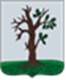 Российская ФедерацияБРЯНСКАЯ ОБЛАСТЬСОВЕТ НАРОДНЫХ ДЕПУТАТОВ СТАРОДУБСКОГО МУНИЦИПАЛЬНОГО ОКРУГАРЕШЕНИЕот   29.03.2023г № 320 г. СтародубОб отчете главы администрации Стародубского муниципального округа о финансово- хозяйственной деятельности и выполнение плана социально- экономического развития за 2022 год	Руководствуясь п. 2 ст. 31  Устава Стародубского муниципального округа, рассмотрев ежегодный отчет главы администрации Стародубского муниципального округа о финансово- хозяйственной деятельности и выполнение плана социально- экономического развития за 2022 год, Совет народных депутатов Стародубского муниципального округа решил:Отчет главы администрации Стародубского муниципального округа о финансово- хозяйственной деятельности и выполнение плана социально- экономического развития за 2022 год принять к сведению (Приложение №1).Решение вступает в силу с момента официального опубликования.Глава Стародубского муниципального округа                                                   Н. Н. Тамилин                                                                                                                                      Приложение №1                                                  к решению                                                                              Совета народных депутатов                                                        Стародубского                                                                        муниципального округа                                                               Брянской области                                                                    № 320 от29.03.2023Отчет главы администрации Стародубского муниципального округа о финансово- хозяйственной деятельности и выполнении плана социально- экономического развития за 2022 год.Предлагаю вашему вниманию отчет об итогах социально-экономического развития округа за 2022 год. Учитывая, что над решением всех  приоритетных и глобальных задач связанных с жизнедеятельностью  нашего родного края законодательная и исполнительная власть работает  вместе, отмечу, что  мое выступление это  отчет о результатах нашей совместной работы.СЕЛЬСКОЕ ХОЗЯЙСТВОАгропромышленный комплекс нашего округа уверенно чувствует себя на региональном и всероссийском рынках, продолжает  демонстрировать и рост объёмов, и развитие отраслевых направлений.  Пятая часть картофеля, десятая часть зерна и рапса в регионе производится на нашей  территории. Если учесть, что ряд хозяйств ведут свою деятельность в 9 соседних районах региона, то производство картофеля фермерами Стародубщины составляет половину от общеобластного объема.В 2022 году по сравнению с 2019 годом рост объема произведенной продукции сельского хозяйства в округе превысил 165 %. По итогам прошлого года хозяйствами округа было произведено продукции на сумму  12 млрд 400 млн  рублей, что составило  более 9 % в структуре произведенной продукции региона. Средняя заработная плата в отрасли сельского хозяйства в 2022 году составила 43 550 рублей, чем в полтора раза превысила  аналогичный показатель 2019 года.Площадь используемых  сельскохозяйственных угодий на территории округа составляет 118 тысяч гектар из  125 тысяч гектар (т.е 95 % )  общей площади, из них под пашню используется    90 тысяч из  91 тысяч гектар. Земельный банк постоянно пополняется благодаря вводу в сельскохозяйственный борот заброшенных земель.  За период 2019-2022 г. дополнительно введено в оборот 8 360 гектар неиспользуемых сельхозугодий, в том числе в 2022 году – 2008 га, из них  447 га пашни и 1561 га сенокосов и пастбищ. В текущем году планируется ввести еще 300 га неиспользуемых сельхозугодий.По итогам 2022 года аграриями Стародубского округа было намолочено 205 тыс. тонн зерновых культур. Средняя урожайность которых достигла 55 цн/га.Картофель в 2022 году выращивали 54 сельхозпредприятия. Валовой сбор картофеля составил 235 тыс. тонн со средней урожайностью 363 ц/га. Уверенными лидерами по производству картофеля остаются  ООО «ФХ Пуцко», ООО «Меленский Картофель» совместно с КФХ Богомаз О. А.; ООО «Красный Октябрь»; ИП Ахламов А. В.; ИП Довгалев М. М.За период с 2020 по 2022 годы нашими хозяйствами было собрано 748 тысяч тонн картофеля. Наибольший валовой сбор был достигнут в 2020 году и составил 288 тысяч тонн. Урожайность в прошедшем году по сравнению с 2019 годом увеличилась на 22 цн/га.В последние годы, как уже было отмечено, ряд сельхозпредприятий округа меняют структуру посевов в пользу выращивания масличных культур. В 2022 году по сравнению с 2019 их посевная площадь выросла на 9 тысяч га, а валовое производство  на 30 тысяч тонн. Брянская область в 2022 году заняла первое место в стране по урожайности рапса и заслуженно стала одним из лидеров по его производству на мировом рынке, в чем большой вклад аграриев Стародубщины.Отрасль животноводства в округе имеет самое большое дойное стадо в Брянской области.  В хозяйствах округа содержится 22 тысячи голов КРС, из них дойного стада ˗ 7,8 тысяч голов (пятая часть регионального поголовья дойного стада). За прошедший год произведено более 55 тыс. тонн молока, что на 3 тыс. тонн превысило уровень 2021 года.Огромный вклад в производство молока округа вносит ООО «Красный Октябрь» ˗ хозяйство производит более половины общего объема молока, произведенного в округе.Надой на фуражную корову в сельскохозяйственных предприятиях округа за 2022 год ˗ 7309 кг, прирост составил 305 кг, а по сравнению с 2019 годом  вырос на 983 кг. Надой на 1 корову в хозяйствах Стародубского округа за 2022 год превысил областной показатель на 986 кг. Товарность молока также одна из самых высоких в области и составляет 93 %. Продукция реализуется в основном местным перерабатывающим предприятиям: ТнВ «Сыр Стародубский», ОАО «Консервсушпрод».За последние 3 года поголовье крупного рогатого скота в сельхозпредприятиях округа увеличилось на 578 голов (из них дойное стадо – на 204 гол.), валовое производство молока в 2022 году по сравнению с 2019 годом выросло на 8 тысяч тонн.Сельскохозяйственные предприятия продолжают строительство, реконструкцию и модернизацию объектов растениеводства и животноводства. За последние 3 года хозяйствами округа построено 12 картофелехранилищ общим объемом 36 тысяч тонн. Строительство осуществляли ООО «Меленский картофель», ООО «ФХ Пуцко», ИП Ахламов А. В., КФХ Савченко О. С., КФХ Гапеенко В. Н., КФХ Чепило В. А.В округе введено в эксплуатацию 5 зерносушильных комплексов (ООО «Красный Октябрь», ИП Ахламов А. В., ООО «Меленский картофель», КФХ Свистунов М. М., ТнВ «Авангард»). Ввиду того, что ряд хозяйств осуществляют деятельность не только в Стародубском округе, они улучшают свое техническое оснащение и материально-техническую базу в других районах области: так  в 2022 году был введен в эксплуатацию зерносушильный комплекс в КФХ Полуботко П. В. в Климовском районе.В период с 2020 по 2022 год в сфере животноводства в округе велась реализация крупнейшего инвестиционного проекта – строительство животноводческого комплекса в н. п. Степок в ООО «Красный Октябрь». Комплекс рассчитан на 2 тысячи голов крупного рогатого скота, в том числе 1187 голов коров. Строительство осуществлялось в 3 этапа, последний из которых был введен в 2022 году. Создание высокопроизводительного сельского хозяйства требует соответствующего уровня развития материально-технической базы хозяйств. За 2022 год сельхозпредприятиями округа за счет всех источников приобретено 76 единиц новой высокоэффективной техники, в том числе 38 тракторов, 24 зерноуборочных комбайна, 1 кормоуборочный комбайн, 13 погрузчиков.За период 2020-2022 г. хозяйствами приобретено 202 единицы новой техники, в том числе 99 тракторов, 42 погрузчика, 58 зерноуборочных и 3 кормоуборочных комбайна. Отмечу, что в связи со сложной экономической ситуацией и введенными санкциями, стала пользоваться большим спросом техника отечественных производителей. Хотелось бы отметить: несмотря на то, что хозяйства округа получают государственную поддержку, участвуя в 20 бюджетных программах, доля полученных нашими товаропроизводителями средств от общеобластного объема финансирования составляет только 3,6 %. Однако, отдача от наших хозяйств огромная. Еще раз хочу выразить благодарность всем аграриям, руководителям  и специалистам отрасли за бесценный  опыт, труд и жизненно важный вклад в продовольственную безопасность  нашей страны и в  развитие её экономики. Уверен, что и в дальнейшем  мы сохраним стабильность развития сельскохозяйственного производства.  ПРОМЫШЛЕННОЕ ПРОИЗВОДСТВОВ тесном взаимовыгодном сотрудничестве с сельхозтоваропроизводителями работают динамично развивающиеся предприятия переработки: ТнВ «Сыр Стародубский», ОАО  «Консервсушпрод».Крупнейшее сыродельное предприятие не только округа, но и области. ТнВ «Сыр Стародубский» - перерабатывает до 50 процентов молока по  региону. Среднесписочная численность работников составляет 725 человек. Объем отгруженных товаров за  2022 год составил 12 млрд рублей. ОАО «Консервсушпрод» продолжает укреплять  свои позиции в экономике региона. Объем отгруженных товаров за  прошедший год  2022 года превысил 2 млрд 700 млн рублей.   Численность занятых на предприятии составляет 460 человека. МАЛЫЙ БИЗНЕС И ИНВЕСТИЦИИВ 2022  году на территории округа осуществляли хозяйственную деятельность 757 малых и средних предприятий, среднесписочная численность работников занятых на них составила 4 тысячи 840 человек. Предприятия осуществляют деятельность в основном в отраслях: оптовая и розничная торговля, производство и выращивание сельскохозяйственной продукции, ремонт автотранспортных средств,  строительство, транспортные перевозки и связь.Правительство Брянской области реализует инфраструктурные меры поддержки, позволяющие создать больший эффект для развития предпринимательской деятельности. Наш округ принимает в этом активное участие.Второй год у нас в регионе одной из действующих  мер социальной поддержки  является  государственная социальная помощь на основании социального контракта.За два года реализации мероприятия по оказанию государственной социальной помощи на основании социального контракта с малоимущими жителями Стародубского муниципального округа  заключено 135 социальных контрактов, в частности за 2021 г. – 83 , за 2022 год- 52 , на оплату которых за отчетный период израсходовано 14,4 млн. руб федеральных средств. Социальные контракты заключались по   четырем направлениям, самым востребованным из которых  является мероприятие «по осуществлению индивидуальной предпринимательской деятельности», в рамках которого гражданин может получить существенную помощь от государства до 350 тыс. руб. на открытие собственного дела. За 2021 – 2022 г.г. было заключено 28 социальных контрактов на сумму 7,4 млн. рублей.ПОТРЕБИТЕЛЬСКИЙ РЫНОКТоварооборот  за 2022 года крупными и средними предприятиями по всем видам экономической деятельности  составил более  25 млрд.  500 млн  рублей, что по сравнению с  2021 годом составило 137% .  Значительно вырос и  объем платных услуг. Он превысил 210 млн рублей, что составляет 290 процентов к уровню прошлого года.  ( это  услуги автолавок, парикмахерских, и автосервисов).На территории округа в 2022 году работало  302 магазина. Из них 151  - реализующих продукты питания.   ( 79- в сельской местности и  72 - в г. Стародуб). Бытовые услуги оказывали 53 объекта.13 удаленных населенных пунктов  обслуживались автолавкой РАЙПО,  31 населенный пункт 2 раза в неделю каждый - автолавкой МУП ДКХ.  Не смотря на большую потребность в  работниках – 431 вакансия на конец декабря 2022 года численность зарегистрированных безработных насчитывала 92 человека. Через центр занятости было трудоустроено в 2022 году 211 человек.( в 2021 году  стояло на учете 140 человек при вакансиях в 386 человек). Среднемесячная номинальная заработная плата за 2022 года работников по крупным и средним предприятиям Стародубского муниципального округа составила  37 тыс. руб., что составляет 112,5 % к соответствующему периоду прошлого года. ДЕМОГРАФИЧЕСКАЯ СИТУАЦИЯ. СОЦИАЛЬНАЯ ПОЛИТИКА.На территории округа по статистическим данным на   1 января 2022 года проживает   35472 человека, на сельской территории - 49%. Детей и подростков 18% от общей численности населения.В  2022 году:-  родилось 193 ребенка (2021 год –248 детей),  коэффициент рождаемости на 1000 населения составил  5,4  (в 2021 году -  6,9 на 1000 населения).-  умерло  632 человека, из них 140 человек в трудоспособном возрасте (в 2021 году  - 734, в трудоспособном возрасте – 123 человек ). Показатель общей смертности на 1000 населения  составил –17,8 (в 2021 году –20,3).  Основными причинами смерти стали: болезни системы кровообращения 31%, на второе место переместились  - злокачественные новообразования –13%  ( когда в 2021 году это были болезни органов дыхания  - 15%) , на третьем месте  –трамвы и отравления. ( 8%) В целях недопущения ухудшения демографической ситуации и в стремлении её улучшения администрация округа оказывает содействие гражданам и активно участвует во всех мероприятиях национальных проектов,  направленных   на улучшение демографической ситуации. В рамках национального проекта «Демография»  оформляются денежные пособия  и выплаты на детей и семьям. Востребованы меры социальной поддержки по федеральному проекту «Старшее поколение», оказываемые при содействии Комплексного центра социальной защиты населения. Это помощь выражена в доставке граждан старше 65 лет в медицинские учреждения, доставке лекарственных средств и предметов первой необходимости  до самих граждан. В 2022 -  году данные меры социальной поддержки получили  611 человека.   В целях реализации Закона Брянской области «О бесплатном предоставлении многодетным семьям в собственность земельных участков в Брянской области» на территории Стародубского округа к настоящему времени предоставлено многодетным семьям более 122 земельных участков. Очереди на предоставление земельных участков многодетным семьям в нашем округе не имеется.Исполняется поручение Губернатора региона Александра Васильевича Богомаза по обеспечению детей-сирот благоустроенным жильем: для детей-сирот приобретено    в 2022 году - 6 квартир, из них 1 - в п.Меленск Стародубского округа, 5 – в г.Брянске; уже в этом году приобретено - 9 квартир, из них 2 - в г.Клинцы, 7 - в пгт.Выгоничи.  Отмечу, что приоритет в данном направлении -  приобретение квартир в новых, только что введенных в эксплуатацию домах. Всего же за период с 2013 года по настоящее время было приобретено и предоставлено лицам из числа детей-сирот и детей, оставшихся без попечения родителей, 90 благоустроенных жилых помещений. Работа в данном направлении будет активно продолжаться.В 2022 году  по подпрограмме «Обеспечение жильем молодых семей в Брянской области» государственной целевой программы «Социальная и демографическая политика Брянской области», получили субсидию две семьи  на приобретение жилого помещения в размере 35 процентов от стоимости жилого помещения.  Со своей стороны выражаю благодарность  тем руководителям, депутатам и  представителям общественности округа,  которые не остаются равнодушными - принимают активное участие и оказывают существенную материальную помощь  нашим многодетным семьям,  детям с ограниченными физическими возможностями, гражданам оказавшимся в трудной жизненной ситуации.  СОДЕЙСТВИЕ В ОБЕСПЕЧЕНИИ  БЕЗОПАСНОСТИ ЖИТЕЛЕЙ СТАРОДУБСКОГО ОКРУГАОбъявленная в 2022 году нашим Президентом Владимиром Владимировичем  Путиным специальная военной операция по демилитаризации и денацификации Украины  с целью   обеспечения безопасности  и защиты интересов нашей страны  добавляет новую главу в мой доклад  « Содействие в обеспечении  безопасности жителей Стародубского округа». И  это  наши полномочия  не по 131 Федеральному закону, а «по совести». Мы все заинтересованы  в  оперативной организации мероприятий по снижению риска для жизни и здоровью наших граждан и созданию нормальных  условий службы военнослужащих призванных к нам на территорию для укрепления границ нашего Отечества.Протяжённость государственной границы с Украиной со стороны Стародубского муниципального округа составляет 43,4 км. Стародубский муниципальный округ граничит с Черниговской областью Украины.  В 5-ти километровой приграничной зоне расположено 7 населенных пунктов ( Курковичи, Азаровка, Ломаковка, Алейниково, Стратива, Лужки, Крутая Буда.)  В 15-ти километровой - 11 населенных пунктов .  Я хотел бы сказать отдельное спасибо жителям приграничных сел за выдержку, оптимизм, смелость и уверить их, что с нашей стороны делается все возможное для снижения рисков и   обеспечения их безопасности. Для оповещения населения при возникновении ЧС на территории Стародубского муниципального округа действует 22 сирены (в т.ч. во всех приграничных населенных пунктах). Также в случае чрезвычайной ситуации могут задействоваться 2 экипажа ГИБДД. В приграничных населенных пунктах определены места сбора населения из 15-ти км зоны в случае эвакуации. На приграничных территориях (Воронокская и Понуровская сельская территория) совместно с сотрудниками пограничной службы проводятся мероприятия, направленные на выявление, предупреждение и пресечение противоправных действий в сфере охраны государственной границы, а также мероприятия по недопущению нарушений местными жителями режимов, установленных на государственной границе РФ, соблюдение правил пограничного режима. Также проводится разъяснительная работа с населением о своевременном информировании правоохранительных органов о подозрительных лицах, транспортных средствах, появляющихся в населенных пунктах, лицах без гражданства, а также иностранных гражданах. За период проведения специальной операции среди населения было роздано 1750 памяток действий при получении сигнала о ЧС, а также памяток при возникновении террористического акта.В рамках командно-штабных учений под руководством Губернатора Брянской области А.В. Богомаза 8 ноября 2022 года был отработан порядок эвакуации населения из приграничных населенных пунктов на территории н.п. Воронок.Для проведения эвакуации были задействованы сотрудники МО МВД России «Стародубский», ГБУЗ «Стародубская ЦРБ»,                        АТП-Стародуб», сектор ГОЧС, сектор по работе с Воронокской сельской территорией.  Проведена работа по информированию жителей округа о наличии минных полей вдоль границы с Украиной и о запрете посещения этих территорий.Было изготовлено и передано пограничным службам 150 табличек «Стой! Осторожно! Мины!».Добровольными народными дружинами Стародубского округа в количестве 33 человек совместно с сотрудниками полиции и пограничным отрядом ФСБ РФ осуществляют рейдовые мероприятия и патрулирование приграничных территорий.На территории Стародубского муниципального округа осуществляется выставление патрульно-постовых нарядов полиции на маршруты патрулирования, на которых расположены автовокзалы (автостанции) в г. Стародубе ПП-1. Данные наряды осуществляют досмотровые мероприятия с использованием ручных металлодетектеров. Несение службы осуществляют смешанные наряды на постоянной основе с 08.00 до 20.00 час. Проводится досмотр подозрительных граждан, проверка по базе данных. Также осуществляется досмотр при отправке и прибытию автобусов и маршрутных такси на наличие построенных предметов, свертков, бесхозных сумок. В здании автовокзала установлена камера видеонаблюдения, которая выведена на пункт единой диспетчерской службы.Билеты на 4 рейса в населенные пункты из 15-ти километровой приграничной зоны продаются только с предъявлением паспорта.На территории Стародубского муниципального округа для обеспечения безопасности населения установлено порядка 18 камер наружного наблюдения с выводом на Единую Дежурную Диспетчерскую Службу.В рамках работы по обеспечению безопасности населения создан рубеж видеоконтроля правоохранительного сегмента комплекса «Безопасный город» на автомобильных дорогах общего пользования. Участковыми уполномоченными полиции проводятся мероприятия по проверке лиц, имеющих гражданское охотничье оружие с  последующим доведением информации о соблюдении правил охоты и об усилении в части обеспечения сохранности. Такие встречи проводятся на постоянной основе не реже чем 1 раз в 2 недели.Организованы дополнительные мероприятия по выявлению и пресечению каналов контрабанды и незаконного оборота средств поражения, усилением контроля за использованием гражданского оружия и беспилотных летательных аппаратов.ОРГАНИЗАЦИЯ БЫТА ВОЕННОСЛУЖАЩИХ, В ТОМ ЧИСЛЕ МОБИЛИЗОВАННЫХ ГРАЖДАНУважаемые депутаты, коллеги, общественники, волонтеры спасибо за продуктивную работу и содействие в оказании  дополнительной помощи нашим военнослужащим в организации их быта и обустройства.  Муниципальный округ оказывает помощь в расквартировке военнослужащих ( в т.ч. мобилизованных граждан). На сегодняшний день предоставлено 10 помещений муниципальных учреждений  для проживания, в которых есть вся необходимая инженерная  инфраструктура (водоснабжение, водоотведение, свет, тепло). Для этих целей здания   приведены в условия пригодные для проживания за счет внебюджетных средств. Силами лесхоза и местных сельхозтоваропроизводителей сделаны спальные места (нары). При прибытии военнослужащих к месту дислокации ( при временном отсутствии военно-полевой кухни) округ оказывает помощь в обеспечении бойцов горячим питанием. Также со стороны муниципалитета оказывается помощь:- в обеспечении  бытовой техникой (газовые плиты, стиральные машины, телевизоры, холодильники), спальными принадлежностями.- обеспечении дополнительно продуктами питания: яйца, мука, овощи, масло подсолнечное и другое.По факту обращения индивидуальными предпринимателями округа и за счет других внебюджетных источников  приобретаются строительные материалы, строительные инструменты,  кухонная посуда.Военнослужащим, дислоцирующимся на территории округа,  бесплатно предоставляются услуги бани ( помывка осуществляется согласно графика  2 раза в неделю с предоставлением гигиенических средств). ПОМОЩЬ, ОКАЗЫВАЕМАЯ МОБИЛИЗОВАННЫМ ГРАЖДАНАМ,  ВОЕННОСЛУЖАЩИМ И ИХ СЕМЬЯМУважаемые депутаты, мы с вами  разработали и утвердили ряд очень полезных и социально значимых нормативных актов в поддержку    семей  военнослужащих с детьми, один из родителей которых призван на военную службу по мобилизации или  заключил контракт  о прохождении военной службы   для участия в специальной военной операции на территориях Украины, Донецкой Народной Республики, Луганской Народной Республики, Запорожской и Херсонской областях. Благодарю за понимание и поддержку в этом вопросе. Сегодня семьи военнослужащих указанной категории освобождены  От оплаты, взымаемой за питание, присмотр и уход за детьми, посещающими группы продленного дня в школах.От оплаты за одноразовое горячее питание детям, обучающимся в 5-11 классах.От оплаты при посещении занятий в образовательных учреждениях округа по дополнительным программам, в том числе  от оплаты  физкультурно-оздоровительных услуг.Предоставлена льгота в размере 100% родительской платы за присмотр и уход за детьми в дошкольных учреждениях округа.Отрадно, что все наши учреждения, и органов местного самоуправления, и образования и культуры округа активно включились в реализацию акций по поддержке военнослужащих: написание писем солдату, подготовка поделок, приобретение продуктов питания и средств личной гигиены. Стародубская детская школа искусств в преддверье Нового года провели цикл благотворительных концертов, на которых присутствовали военнослужащие, которые проходят службу на территории округа. Вырученные средства от  благотворительных мероприятий, прошедших в  Стародубской  СОШ № 3 и  ДК с. Меленск,     были переданы в муниципальных штаб «Мы вместе», организованный для поддержки семей мобилизованных граждан и военнослужащих.Волонтеры штаба оказывают адресную помощь семьям мобилизованных граждан (приобретение и доставка дров, уборка на огороде сельскохозяйственной продукции – картофель, свекла, приобретение необходимых продуктов и т.п.)Стародубский муниципальный округ активно включился в реализацию проекта по поддержке участников специальной военной операции и членов их семей «Карта поддержки ЕДИНЫЕ». Уже поддержали проекты и предусмотрели скидки на товары Стародубское Райпо, Горпо, ИП Соловье Д.В., ИП Ещенко М.И, ИП Мельниченко Г.Г.В этом году министерство сельского хозяйство в рамках оказания помощи жителям сел приграничных районов категориям  пенсионеры, семьи военнослужащих, многодетные семьи  выделило элитный  посевной материал. Стародубский муниципальный округ оказывает  полноценную помощь в организации и оплате ритуальных услуг по захоронению погибших в зоне СВО бойцов -  жителей округа. Помощь оказывают фермерские хозяйства, предприниматели округа, работодатели  погибших мобилизованных граждан.   Любая сфера жизнедеятельности нашего округа, а особенно социальная зависит от стабильного финансированияФИНАНСЫПрошедший год характеризуется финансовой устойчивостью в округе Бюджетная политика была направлена на развитие экономики, рост налогового потенциала и доходов муниципального бюджета. За 2022 года в бюджет округа поступило доходных источников в сумме 1 миллиард 121 млн. рублей. За последние три года  отмечается  положительная динамика по поступлению налоговых и неналоговых доходов в бюджет округа. Поступление собственных доходов в 2022 года (404,0 млн. рублей) к 2020 году (329,0 млн. рублей) увеличилось на 23 %. Безвозмездные поступления из областного бюджета в бюджет округа в форме дотаций, субсидий и субвенций и прочих межбюджетных трансфертов за   2022 года составили 717,0 млн. рублей. Основным доходным источником бюджета являются налоги:  налог на доходы физических лиц, которого получено в отчётном году 198,7 млн. рублей,единый сельскохозяйственный налог: за 2022 год поступило налога 66,3 млн. рублей, земельный налог получен  в сумме 21,1 млн. рублей Так же в 2022 году в бюджет округа поступали доходы от продажи земельных участков в сумме 45,6 млн. рублей, что составляет 11% от общего объема налоговых и неналоговых  доходов  бюджета. Расходы муниципального бюджета Стародубского муниципального района за 2022 год исполнены на сумму 1 миллиард 105 млн. рублей, рост расходов в 2022 году в сравнении с расходами 2021 года (928 млн. рублей) составляет 19%, в сравнении с 2020 годом (847 млн. рублей) рост расходов составляет 30%.Наибольшая сумма расходов -  837 млн. рублей, или 75% всех расходов бюджета приходится на « социальный блок», значительная  часть  расходов приходится на образование - 692 млн. рублей или 63% от общего объема расходов бюджета округа, расходы на культуру и спорт составляют 110 млн. рублей или 9 % от общего объема расходов бюджета, на социальное обеспечение направлено  34 млн. рублей, что составляет 3% всех расходов.Для повышения эффективности бюджетных расходов более 99% от их общего объема исполняется в рамках муниципальных программ. Это позволяет обеспечить взаимосвязь направлений бюджетных ассигнований на оказание муниципальных услуг с приоритетами социально-экономического развития округа.Исполняются «майские» Указы Президента по доведению средней заработной платы отдельных категорий работников муниципальных учреждений до среднеотраслевого уровня. Так, на конец 2022 финансового года, средняя заработная плата педагогических работников общего образования составила 36 090 рублей, педагогических работников дошкольного образования составила 31 055 рублей, педагогических работников учреждений, реализующих программы дополнительного образования  39 725 рублей и работников учреждений культуры 29 723 рублей. СОЦИАЛЬНАЯ СФЕРАОбразованиеИз бюджетных сфер самой инвестируемой в округе остается отрасль образования. У нас её  представляют 34 образовательных организаций: 18 школ и 13 детских садов, 2 учреждения дополнительного образования, 1 Центр психолого-педагогической и медико-социальной помощи.Учебой занято 3317 детей.Количество воспитанников дошкольников составляет 1111 человек.Системой дополнительного образования  охвачено 82 % обучающихся в возрасте от 5 до 18 лет. В учреждениях системы  дополнительного образования занято 1090 человек.Базовым учреждением для обучающихся с ограниченными возможностями здоровья является  Меленская средняя общеобразовательная школа и в этом направлении работает Стародубская средняя общеобразовательная школа № 1.Для организованной перевозки 603 обучающихся из 58 населенных пунктов задействовано 24 автобуса. Основным показателем эффективности работы школ было и остается качество освоения учащимися образовательных программ.  Успеваемость по итогам учебного года составляет 100%, качество знаний - 46%.Повышению мотивации к получению образования способствует и то, что по итогам 2022 года 293 обучающихся, успевающих на «отлично», получили стипендию главы администрации. Общая сумма выплат составила 300 500,00 рублей.Еще одним показателем качества образования являются результаты  государственной итоговой аттестации по образовательным программам основного и среднего общего образования.  В 2022 году все выпускники 11 и 9 классов прошли государственную итоговую аттестацию и получили аттестаты. 22 выпускника 11 классов получили аттестаты особого образца и медали «За особые успехи в учении». Аттестат  с отличием за курс основного общего образования получили 27 человек. Медалистам 2022 года и учащимся, победившим в конкурсных отборах по разным направлениям деятельности были выплачены муниципальные премии. Сумма выплат составила 31 000,00 рублей.Также в прошедшем году педагогическим работникам муниципальных учреждений, занявших призовые места на муниципальных конкурсах, была вручена премия в сумме 40 000,00 рублей.Немаловажным стимулом для развития кадрового потенциала учреждений образования являются действующие на сегодняшний день выплаты педагогическим работникам согласно законодательству: надбавка к окладу учителя в размере 25% за работу в сельской местности; оплачивается проезд общественным транспортом до места работы и обратно; компенсация коммунальных выплат педагогическим работникам; молодым специалистам выплачивается 6 окладов при заключении контракта с работодателем на 3 года; специалистам, окончившим на «отлично» учебное заведение, выплачивается 30% надбавка к окладу в течение двух лет. Система дополнительного образования детей, организация оздоровления детей  и отдыха  являются для нас не менее важными, чем основное образование.  С целью выявления и развития талантливой молодежи из сельской местности по субботам и воскресеньям организована работа спортивных объединений («Гиревой спорт», «Рукопашный бой», «Футбол», «Хоккей», «Фигурное катание») в рамках программы «Развивайка», которые посещают 103 воспитанника. Для доставки детей на занятия задействованы школьные автобусы. В 2022 году для обучающихся МБУ ДО «Стародубская ДЮСШ»  были приобретены: спортивная  форма, оборудование, инвентарь (на сумму 1 076 872,00 рублей).В летнюю оздоровительную кампанию 2022 года были вовлечены 982 учащихся округа. За счет средств местного бюджета на организацию временного трудоустройства несовершеннолетних граждан в возрасте от 14 до 18 лет в 2022 году выделена сумма  более 219 тысяч  рублей. Субсидия за счет средств местного бюджета на  профилактику безнадзорности несовершеннолетних в 2022 год составила  более 24 тысяч рублей. Как для Правительства Российской Федерации и  Правительства Брянской области, так и  для нас приоритетным является создание современных, комфортных и безопасных условий образовательной деятельности, укрепление безопасности объектов образования, развития инфраструктуры и материально-технической базы. В прошедшем  году на базе 4 школ  (Дохновичская, «Елионская, Новосельская, Стародубская СОШ №3) были открыты центры образования «Точка роста». На ремонты кабинетов было потрачено более 1 млн  770 тысяч  рублей. Всего на территории муниципалитета в рамках национального проекта «Образование» функционирует  10 центров образования «Точка роста». В Центрах проходят  занятия по реализации дополнительных общеобразовательных программ: «Шахматы», «Легоконструирование», «3Д-моделирование», «Инфознайка», реализовывается  проектная деятельность, и   подготовка к участию в конкурсах  исследовательских работ.,  проводятся семинары, открытые методические объединения с учителями округа.Решая задачу  приведения существующих зданий образовательных учреждений в соответствие с современными требованиями, в рамках субсидий в 2022 году  был проведен капитальный ремонт и  приобретено учебное оборудование в Стародубские СОШ № 1 и  № 2 (на сумму около 79 млн рублей);- заменены оконные блоки в «Остроглядовская  СОШ», и детском саду  «Березка» (на сумму более 2 млн 438 тыс  рублей);- проведен капитальный  ремонт кровли  детский сад №28 «Солнышко»              с. Меленск  (на сумму более  2 млн 500 тысяч рублей) - проведен капитальный ремонт и приобретено оборудование  в  «Меленская СОШ» (на сумму  более 75  млн рублей 390 тысяч  рублей);- на модернизацию оборудования школьных столовых были закуплены пароконвектоматы  для всех общеобразовательных учреждений (на сумму более  4 млн  рублей).В 2023 году продолжится работа по развитию системы образования:-будут созданы центры образования «Точки роста» в средней школе             № 1 г.Стародуба, в  «Остроглядовской и «Левенской ООШ» (на эти цели выделено 617 588,93 рублей;-в МАОУ ССОШ № 3 будет внедрена  Цифровая образовательная среда, - на базе МБОУ «Меленская СОШ» и МБОУ «Шкрябинская СОШ» планируем создать  новые места дополнительного образования детей в рамках регионального проекта «Успех каждого ребенка». В связи, с чем будет приобретено необходимое оборудование на сумму более 140 тысяч рублей;- на проведение оздоровительной кампании детей в 2023 году  выделена сумма 2 млн 318 тысяч рублей, которая будет направлена на организацию питания школьников в лагерях с дневным пребыванием в каникулярное время;- на организацию временного трудоустройства несовершеннолетних граждан в возрасте от 14 до 18 лет в 2023 году выделена сумма  206 700,00 рублей.Сегодня мы четко осознаем  сколь важна и судьбоносна для нашей страны  та духовно-нравственная база, которая заложена в каждом  из нас и какие правильные ценности мы  должны  вложить в подрастающее поколение: а это, прежде,  всего любовь к Родине и готовность прийти на помощь.  Мы должны общими усилиями направить на патриотическое воспитание наших детей.С сентября 2022 года во всех школах округа каждый понедельник начинается с занятия «Разговоры о важном». Еженедельно в каждой школе советники по воспитанию совместно со штабом воспитательной работы проводят церемонии поднятия флага Российской Федерации , также во всех школах округа стало обязательным исполнение гимна в начале каждой учебной недели. Во всех муниципальных акциях и мероприятиях округа принимают активное участие ЮНАРМЕЙЦЫ.В образовательных учреждениях округа организуются мероприятия поддержки специальной военной операции. В соответствии с Федеральным законом Российской Федерации в 2023 году на территории округа создается общественно-государственное Российское движение детей и молодёжи «Движение первых». Целью его создания является содействие проведению государственной политики в интересах детей и молодежи, участие в воспитании детей, их профессиональной ориентации, организации досуга детей, создание возможностей для их всестороннего развития и самореализации, подготовка детей и молодежи к полноценной жизни в обществе.В знак высочайшей общественной значимости профессии учителя и к 200-летию со дня рождения одного из основателей российской педагогики Константина Дмитриевича Ушинского 2023 год Указом Президента России Владимира Путина объявлен Годом педагога и наставника. Миссия Года – признание особого статуса педагогических работников, в том числе выполняющих наставническую деятельность. Мероприятия Года педагога и наставника на территории округа будут направлены на повышение престижа профессии учителя.КУЛЬТУРАВ Стародубском  муниципальном округе сложилась развитая сеть учреждений культуры, имеется кадровый потенциал, богатый опыт работы.В округе  функционируют: «Стародубский  краеведческий  музей»;   «Парк  культуры и отдыха имени А.И Рубца»;   «Центральный дом культуры»,  в состав которого входят 37 подразделений  клубного типа, расположенных в сельской местности; 	«Стародубская центральная библиотека»,   26 обособленных структурных подразделений, расположенных в сельской местности, а так же городская детская библиотека; учреждение дополнительного образования  «Стародубская детская школа искусств», которое реализует дополнительные предпрофессиональные общеобразовательные и общеразвивающие  программы в области искусств.         В сфере культуры, в том числе в учреждении дополнительного образования сферы культуры,  трудится  более 160  человек, объем финансирования отрасли составляет  более 45 млн. руб. Администрацией Стародубского муниципального округа   принято решение о проведении в текущем году мероприятий по оптимизации  сети учреждений культуры. Этот вопрос назревал ни один год.  Действующая  сеть  учреждений   культуры, расположенных    в сельской местности,  неизменна  на протяжении более 10 лет, при этом численность сельского населения  муниципального  образования  за это время сократилась на 3,6 тыс. человек,  здания домов культуры, которые по  проектной мощности должны  вмещать более 300 человек,  не  функционируют  в полной  мере.  Минимально необходимое количество библиотек и домов культуры определяется исходя из расчета 1 сетевая единица на 1 тыс. жителей,  в округе проживает 17547 сельского населения. Таким образом, в сельской местности должно функционировать не менее 18 сетевых единиц,                             в частности в округе  продолжат функционировать 19 сельских домов культуры и 18 библиотек,   что  соответствует нормативной потребности в объектах культуры.При  выборе  учреждений  культуры,  которые   продолжат функционирование и предоставление комплекса культурных услуг (культурно-досуговых и библиотечных),  мы  исходили  в первую очередь из технического состояния зданий, возможности оказания услуг населению, отвечающих требованиям безопасности, а также  из территориальной  специфики,  транспортной доступности, численности и плотности населения, а также сложившихся культурно-исторических особенностей,  наличия творческих коллективов и качества предоставляемых услуг.       За последние годы  за счет средств местного бюджета произведен  текущий ремонт 5 учреждений культуры в сельской местности, краеведческого  музея и выполнен капитальный ремонт центральной библиотеки на сумму свыше 2 млн. руб., произведено благоустройство парка культуры и отдыха. Благодаря   участию  муниципалитета  в  федеральных и региональных проектах в  области культуры  с 2017 по 2022 год удалось приобрести музыкальное и компьютерное оборудование для  5 учреждений, одежду сцены для одного учреждения,  мебель для двух учреждений,  произвести текущие  ремонты  5 учреждений культуры,  капитально  отремонтировать  кровли  2  учреждений. В 2021 году приобретено звуковое оборудование для Понуровского СДК, Десятуховского СДК,  завершить ремонт кровли над зрительным залом Десятуховского СДК, приобрести сценические  костюмы для фольклорного народного коллектива «Родники»  Каменского сельского дома культуры.  В 2022 году произведен капитальный ремонт Детской школы искусств им. А.И.Рубца.  Центральная библиотека в 2022 году приняла участие в реализации проекта, направленного на создание виртуальных концертных залов в субъектах Российской Федерации, что позволило жителям  и гостям округа наслаждаться и вдохновляться творчеством лучших филармонических коллективов страны. Расширить возможности концертной деятельности центральному дому культуры позволит приобретенный  в текущем  году в рамках  проекта «Культурная среда» передвижной многофункциональный культурный центр (автоклуб) (на сумму  более 7,5 млн. руб.).Дальнейшее  участие муниципальных учреждений в национальных и федеральных проектах позволяет  обеспечить доступ всех граждан к участию в культурной жизни страны, разнообразить культурный досуг и расширить возможности для дополнительного образования, осуществляя поддержку юных дарований. Современное состояние самодеятельного художественного творчества округа характеризуется устойчивыми тенденциями роста мастерства участников коллективов, систематическим обновлением репертуарной составляющей, стремлением специалистов работать в режиме инновационных технологий.  СПОРТПриоритетным направлением в работе по  спорту  является, конечно, Федеральный  Национальный проект «Спорт – норма жизни» - один из важнейших национальных проектов на современном этапе развития нашей страны, это системное изменение отношения государства к  здоровому образу жизни.  	Целью проекта является  вовлечение  к концу 2024 года не менее чем  40 % граждан в  систематические занятия физической культурой и спортом, путем мотивации населения, активизации спортивно-массовой работы на всех уровнях и в корпоративной среде, в том числе вовлечения в подготовку и выполнение нормативов Всероссийского физкультурно-спортивного комплекса «Готов к труду и обороне» (ГТО). Развитие спортивной инфраструктуры  является одним из индикаторов проекта «Спорт – норма жизни». За последние годы  спортивная инфраструктура округа значительно укреплена благодаря участию в федеральных программах и поддержке Губернатора Брянской области А.В.Богомаза, Правительства Брянской области.  Значимым событием не только для округа, но и для всей Брянской области стало открытие в 2020 году ледового дворца, а также реконструкция стадиона «Заря», что позволило  увеличить число сторонников активного, здорового образа жизни, а также создать комфортные условия для учебно-тренировочного процесса.  С 2021 года в округе работают 2 школы олимпийского резерва по лыжным гонкам и легкой атлетике- увеличилось число ребят занимающихся хоккеем-открыто отделение «фигурное катание»- открыто отделение «самбо»- для детей, проживающих  на сельской  территории, организованы занятия с опытными наставниками три раза в неделю  по фигурному катанию, хоккею, футболу, рукопашному бою.Это стало возможным благодаря приобретению дополнительного детского автобуса, в настоящее время прорабатывается вопрос покупки дополнительного комфортабельного автобуса.В  настоящее время на территории округа  развиваются 24  вида спорта, 11 из них  олимпийские виды спорта (зимние - хоккей с шайбой, фигурное катание на коньках, лыжные гонки; летние - футбол, баскетбол, волейбол, пляжный волейбол, легкая атлетика, настольный теннис, спортивная борьба, тяжелая атлетика).В планах реконструкция физкультурно-оздоровительного комплекса и   строительство бассейна, что позволит расширить перечень физкультурно-оздоровительных услуг населению, а также  развивать приоритетный для Брянской области вид спорта - плавание.                                        ЗДРАВООХРАНЕНИЕКоротко остановлюсь на одной из важных социальных сфер округа  – здравоохранении.  Здравоохранение в округе представлено центральной районной больницей, 36-ю сельскими фельдшерско — акушерскими пунктами, 6–ю отделениями врача общей практики ( Н.п. Меленск, Дохновичи, Левенка, Понуровка, Нижнее, Воронок), 2-мя врачебными амбулаториями (в с. Гарцево, с.Логоватое    и отделением сестринского ухода в  с.Воронок. Количество коек в отделениях - 142 круглосуточного и 41 дневного стационара.Обеспечивают медицинское обслуживание населения 47 врачей и 223 специалиста среднего медицинского персонала. К сожалению, остается актуальной проблема нехватки врачебных кадров. Обеспеченность лечебного учреждения в них составляет 45%, с учетом совместительства – 81%. Обеспеченность средним медицинским персоналом составляет – 91%, с учетом совместительства – 83 %.В 2022 году были  приняты на работу  врач – кардиолог,  врач – педиатр участковый, которые участвуют в программе «Земский доктор».  В целях обеспечения оказания медицинской помощи населению Стародубского муниципального округа  привлекаются врачи – специалисты из других районов области. По данной схеме успешно работает         врач – офтальмолог;  врач – эндоскопист;  врач – оториноларинголог, врач - психиатр;  врач - психиатр-нарколог;  врач – патологоанатом; врач ультразвуковой диагностики;   врач – рентгенолог;          помощник эпидемиолога;  психолог. В  2022 году были приняты на работу 12 человек  со средним медицинским образованием. В высших медицинских учебных заведениях обучается 25 студентов, с  которыми департамент здравоохранения Брянской области заключил договора на целевое обучение.    При реализации региональных программ модернизации первичного звена здравоохранения продолжается приобретение медицинского оборудования.  Рассчитываю, что в текущем году центральная больница усилит активность по привлечению врачей  и медицинских работников среднего звена, в том числе посредством участия в программах «Земский доктор», «Земский фельдшер». Со своей стороны администрация округа приложит максимум усилий в вопросах привлечения кадров в наше здравоохранение, в том числе молодежи. Мы будем изыскивать возможности  возвращения на малую родину будущих врачей, на сегодняшний день  их обучается в высших и средних медицинских учреждений более 100 человек.ИНЖЕНЕРНАЯ ИНФРАСТРУКТУРАСистема жилищно-коммунального хозяйства – важнейший показатель качества жизни людей. Сегодня я с осторожным оптимизмом утверждаю, что ситуация меняется и Стародубская земля становится  комфортнее, удобнее для проживания.В 2022 году мы продолжили  работу по модернизации объектов инженерной инфраструктуры.В рамках реализации региональной программы «Строительство и реконструкция систем водоснабжения для населенных пунктов Брянской области» в 2022 году построено  водозаборное сооружение в н.п. Новомлынка стоимость контракта составила – более 13 млн руб. Осуществлено строительство системы водоснабжения в                                                                  н.п. Коробовщина на сумму около   13 млн  руб., протяженность водопроводной сети  составила 2145 м. Проведена реконструкция сетей водоснабжения в н.п. Логоватое  Стародубского района. Установлена 1 водонапорная башня,  протяженность водопроводной сети – 34,5м.освоено около  1млн 800 тыс. рублейВ 2022 году на территории  округа продолжилась реализация краткосрочного плана  капитального ремонта многоквартирных домов.В рамках реализации плана был проведен капитальный ремонт 3 многоквартирных домов с общим объемом финансирования – 16 млн. рублей.В рамках реализации национального проекта «Жилье и городская среда», федерального проекта «Формирование комфортной городской среды» осуществлено благоустройство 4-х дворовых территорий города Стародуба по  ул. Ленина, д. 128, д. 128а, д.128б.; по ул. Семашко, д. 18а, д. 22. и  д. 16, д. 18.,  по  ул. Карла Маркса, д. 84, д. 92). Выполнены ремонты проездов,  походов к проездам, установлены скамьи и урны,  освещение. ( по ул.Ленина игровая площадка)На территории Стародубского муниципального округа в рамках вышеуказанной программы в 2023 году запланированы к реализации 5 дворовых территорий.  Адреса определялись  с учетом мнения и просьб граждан.Для приведения в нормативное состояние и оборудование системами обеспечения безопасности объектов транспортной инфраструктуры автомобильного транспорта  произведены работы по капитальному ремонту здания автовокзала, на сумму                                   6 млн  629 тыс  руб.  В рамках контракта проведены следующие виды работ: ремонт помещений (замена оконных блоков, покраска стен, ремонт санузлов, замена входных дверей, устройство подвесного потолка), приобретение мебели для зала ожидания, ремонт фасада, ремонт существующих водопровода и канализации, ремонт отопления, ремонт электрического освещения внутреннего и автоматическая система пожарной сигнализации.Также в рамках вышеуказанной программы  произведены работы на сумму 3 млн 120 тыс  рублей   по обустройству территории посадочных площадок, устройству навеса, посадочной площадки и разделительных полос, ремонту асфальтобетонного покрытия.Мы продолжаем активно участвовать  в конкурсах проектов «Инициативного бюджетирования, благодаря чему  удалось в прошлом году осуществить благоустройство зоны массовых мероприятий муниципального учреждения культуры «Парк культуры и отдыха им. А.И. Рубца г. Стародуба».  На его территории выполнены работы по устройству покрытия сцены, ремонту постаментов, установки скамеек, урн, вазонов, устройству площадок и дорожек из плитки на сумму  2 млн 500 тыс рублей. Установлена  детская игровая площадка по ул. Школьная д.1 в       с. Пятовск ( стоимость контракта составила около 1 млн рублей) В рамках благоустройства выполнены  работы по устройству покрытия из резиновой крошки, установке ограждения,  установлено детское игровое оборудование.Проведено благоустройство места массового захоронения мирных жителей, расстрелянных фашистами в годы Великой Отечественной Войны на Беловщине. В рамках благоустройства  на 2 млн 500 тысяч выполнены работы по устройству гранитного бордюра, монолитного пьедестала со ступенями, тротуаров, ограждения, монолитной лестницы, обелиска.В 2022 году мы  особое внимание уделяли ремонту автомобильных дорог расположенных на территории округа. Общая протяженность ремонтируемых объектов составила 5,71 км, общий объем финансирования - около 43 млн 250 тысяч руб. Всего за три года округом  отремонтировано  23, 94 км дорог, на общую сумму  более 118 млн  572 тысячи рублей. В 2022 году отремонтировано дорог регионального значения более 30 км. (общий финансирования составил 200 млн рублей).В рамках реализации национального проекта «Безопасные и качественные дороги» регионального проекта «Региональная и местная дорожная сеть» были проведены  капитальные ремонты автомобильных дорог города Стародуба по ул. Веревченко, пер. Клинцовскому, ул.Ленина от д.41 до ул.Веревченко, ул.Луговой, пер.Луговому, пер. Троснина, ул.Семашко ( с дообустройством тратуара), ул.Малеча. А также осуществлен капитальный ремонт более полутора километров автомобильной дороги «Стародуб-Тарасовка-Раздолье».БЛАГОУСТРОЙСТВООдним из самых важных направлений администрации округа является благоустройство населенных пунктов округа.В 2022 году администрацией Стародубского муниципального округа на основании заключенных договоров с МУП ДКХ Стародубского округа было организовано благоустройство центральных улиц города. На территории населенных пунктов работы по благоустройству, а именно вырубка кустарной растительности, спиливание аварийных деревьев, покос  травы, производились подрядными организациями ( в, с привлечением граждан, отрабатывающих обязательные исправительные работы, а также неравнодушных жителей округа.За истекший период на территории округа оборудовано 32 контейнерных площадки, стоимость проведенных работ составила свыше 500 тыс.руб. Всего на текущий момент оборудовано – 254 площадки. На территории муниципального обр азования Стародубский муниципальный округ активно внедряется система раздельного накопления твердых коммунальных отходов. На сегодняшний день на территории округа установлено 29 контейнеров для раздельного накопления ТКО, предназначенных для сбора бумаги, пластика, картона и стекла  по 16 адресам города  Стародуба. Каждая из контейнерных площадок оборудована дополнительными информационными табличками. Для улучшения  освещение улиц города и населенных пунктов за 2022 год на территории округа были произведены работы по  замене  свыше 557 ламп в фонарях уличного освещения. Затраты местного бюджета на благоустройство округа за 2022 год составили  более 13 млн  рублей.Для обеспечения безопасности пешеходов и водителей произведены работы по нанесению разметок.  Приобретены дорожные знаки в кол-ве  75  шт. на сумму  около 300 тысяч   руб.В рамках благоустройства в 2022 году установлено на территории города Стародуб 34 автобусных павильона.Ежегодно в рамках месячника по благоустройству с апреля по конец октября мы проводим  субботники. Сотрудники администрации и подведомственных учреждений, работники сельского хозяйства и промышленного производства, неравнодушные жители округа активно участвуют в наведении порядка на подведомственных территориях, а также в мероприятиях по очистке береговых линий водных объектов. На территории Стародубского муниципального округа в прошлом году не было зарегистрировано несанкционированных свалок коммунальных отходов. 	В 2023 году в рамках реализации на территории Брянской области федерального проекта «Чистая страна» национального проекта «Экология» планируется рекультивация свалки твердых коммунальных отходов в городе Стародуб.     Рекультивация земельных угодий, где ранее располагались мусорные полигоны, представляет собой целую программу, включающую в себя совокупность реализуемых в определенном порядке мероприятий. Их цель — улучшить состояние окружающей среды и экологические условия в регионе.В целях наведения чистоты и порядка в городе еженедельно уполномоченными должностными лицами  администрации проводятся рейды по выявлению нарушений Норм и Правил по благоустройству территории городского округа за 2022 год выявлено 11 нарушения Правил благоустройства: выдано 9 предостережений по устранению нарушений, выдано 14 предписаний, из них 12 исполнено, составлено 2 протокола).Считаю, данную работу по выявлению и привлечению к административной ответственности  виновных в нарушении правил благоустройства, не менее полезной и важной для округа, чем  наши ежегодные массовые  мероприятий и акции по уборке территории,  на которых мы встретимся буквально через пару недель.В  текущем году в рамках мероприятий по благоустройству запланированы работы по озеленению городских клумб округа. Разработан  проект реализации мероприятий по озеленению. В настоящее время определены участки, объемы и возможности. Уверен, что задуманное получится и уже через 2 месяца мы увидим наш округ ярким и обновленным.Уважаемые депутаты, коллеги, дорогие наши общественники, активисты,  единомышленники!Главное в озвученных мной результатах работы – не  цифры, не  законы, не  отчеты, а реальные, видимые людям изменения, добрые перемены. Сегодня округ живет и развивается, выполняет поставленные планы и задачи благодаря вашему труду, слаженной, конструктивной работе законодательной и исполнительной власти,  сельхозпредприятий и предприятий перерабатывающей промышленности, организаций бизнеса и государственных, муниципальных  учреждений,  общественности, волонтерам и добровольцам. Я признателен Губернатору Александру Васильевичу Богомазу, Председателю Брянской областной Думы Валентину Владимировичу Субботу, депутатам областной Думы и  Правительству Брянской области за поддержку и  финансовую помощь для дальнейшего инвестирования в развитие округа. Расцениваю это как фактор доверия к территории и благодарен за данные возможности.Да у нас еще много проблемных вопросов, решение которых мы ставим для себя одной из первоочередных задач. Это, и улучшение жилищных условий наших граждан, и строительство дорог, улучшение качества их содержания, и привлечение  профессиональных кадров в социальную сферу и многое другое. Мы все это видим, обсуждаем и планируем с вашей поддержкой продолжить работу на благо жителей  и развитие нашего округа. Российская ФедерацияБРЯНСКАЯ ОБЛАСТЬСОВЕТ НАРОДНЫХ ДЕПУТАТОВ СТАРОДУБСКОГО МУНИЦИПАЛЬНОГО ОКРУГАРЕШЕНИЕот   29.03.2023г.№ 321 г. СтародубОб отчете о работеКонтрольно-счетной палатыСтародубского муниципального округаБрянской области за 2022 годВ соответствии с Уставом Стародубского муниципального округа, пунктом 2  статьей 21 Положения о Контрольно-счетной палате Стародубского муниципального округа Брянской области, заслушав и рассмотрев отчет председателя Контрольно-счетной палаты Стародубского муниципального округа Сусло Н.А. о работе  Контрольно-счетной палаты Стародубского муниципального округа Брянской области за 2022 год, Совет народных депутатов Стародубского муниципального округа Брянской области решил:Принять к сведению отчет о работе Контрольно-счетной палаты Стародубского муниципального округа Брянской области за 2022 год (прилагается). Настоящее решение вступает в силу с момента его официального опубликования.       Глава Стародубского       муниципального  округа                                             Н. Н. ТамилинОтчето работе Контрольно-счетной палатыСтародубского муниципального округа Брянской области в 2022 годуг. Стародуб2023 г1. Вводные положенияКонтрольно-счетная палата Стародубского муниципального округа Брянской области (далее – Контрольно-счетная палата, КСП) является постоянно действующим органом внешнего муниципального финансового контроля и осуществляет свою деятельность на основе Конституции Российской Федерации, Бюджетного кодекса Российской Федерации, федерального законодательства, Устава Стародубского муниципального округа, Положения о Контрольно-счетной палате, других законов и иных нормативных правовых актов Стародубского муниципального округа. Контрольно-счетная палата образована Советом народных депутатов Стародубского муниципального округа (далее – Совет народных депутатов, Совет) и ему подотчетна. Отчет о работе Контрольно-счетной палаты за 2022 год представляется в Совет народных депутатов в соответствии со статьей 21 Положения о Контрольно-счетной палате.Структура и содержание отчета определены Стандартом организации деятельности Контрольно-счетной палаты № 3 «Порядок подготовки отчета о работе Контрольно-счетной палаты Стародубского муниципального округа».            В отчете отражена деятельность Контрольно-счетной палаты в 2022 году по реализации полномочий, определенных действующим законодательством.2. Основные итоги работы Контрольно-счетной палаты в 2022 годуПланом работы Контрольно-счетной палаты Стародубского муниципального округа на 2022 год предусмотрено проведение 9 контрольных и экспертно-аналитических мероприятий, из них 4 контрольных и 5 экспертно-аналитических мероприятий.В 2022 году Контрольно-счетной палатой в соответствии с планом работы проведено 9 мероприятий, в рамках которых охвачено 15 объектов, из них:4 контрольных мероприятия, в рамках которых охвачено 4 объекта, общий объем проверенных средств составил 31135,4 тыс. рублей,
в том числе по предложениям:Контрольно-счетной палаты Брянской области – 1 совместное мероприятие,  в рамках которого охвачено 1объект, общий объем проверенных средств составил 4416,1 тыс. рублей;3 контрольных мероприятия, в рамках которого охвачено 3 объекта, общий объем проверенных средств составил 26719,3 тыс. рублей.5 экспертно-аналитических мероприятий, в рамках которых охвачено 11 объектов, в том числе:1 внешняя проверка годового отчета об исполнении бюджета Стародубского муниципального округа Брянской области за 2021 год, в рамках, которых охвачено 7 объектов;3 внешних проверки отчетов об исполнении бюджета муниципального округа: за 1 квартал 2022 года, за 1 полугодие 2022 года, за 9 месяцев 
2022 года. По итогам данных проверок подготовлено и направлено в Совет и администрацию округа 3 заключения.Кроме того, Контрольно-счетной палатой в 2022 году проведена экспертиза проекта решения о бюджете Стародубского муниципального округа на 2023 год и на плановый период 2024 и 2025 годов. По итогам указанной экспертизы подготовлено и направлено в Совет народных депутатов, администрацию округа 1 заключение.Вместе с тем Контрольно-счетной палатой в 2022 году проводились экспертизы проектов решений и иных нормативных правовых актов муниципального округа, внесенных на рассмотрение в Совет народных депутатов, по итогам которых подготовлено 13 заключений, из них 10 заключений на внесение изменений в бюджет округа.       При проведении контрольных и экспертно-аналитических мероприятий особое внимание уделялось вопросам законности и эффективности (экономности и результативности) использования бюджетных средств и имущества муниципальной собственности, а также вопросам соблюдения требований Федеральных законов от 5 апреля 2013 года № 44-ФЗ «О контрактной системе в сфере закупок товаров, работ, услуг для обеспечения государственных и муниципальных нужд».Во исполнение совместного решения Президиума Совета контрольно-счетных органов при Счетной палате Российской Федерации и Совета контрольно-счетных органов при Счетной палате Российской Федерации, информация о выявленных нарушениях отражена в отчете о работе Контрольно-счетной палаты Стародубского муниципального округа в 2022 году по структуре Классификатора нарушений, выявляемых в ходе внешнего государственного аудита (контроля), одобренного Советом контрольно-счетных органов при Счетной палате Российской Федерации (далее – Классификатор нарушений).По итогам проведенных мероприятий установлено 316 нарушений, предусмотренных Классификатором нарушений, на общую сумму 6619,5 тыс. рублей, в том числе допущенных в 2022 году – 55,6 тыс. рублей, в 2021 году – 6563,9 тыс. рублей. Информация в разрезе видов нарушений по структуре Классификатора нарушений, выявляемых в ходе внешнего государственного аудита (контроля), представлена в следующей таблице.Кроме того, установлено 35 фактов неэффективного использования бюджетных средств на сумму 208,0 тыс. рублей, в том числе допущенных в 2021 году – 208,0 тыс. рублей.По результатам контрольных и экспертно-аналитических мероприятий составлено 4 акта, 11 заключений, 1 сводное заключение, 4 отчета. Для принятия мер по итогам данных мероприятий,  направлено 4 представления, 21 информационное письмо председателю Совета народных депутатов, главе администрации муниципального образования и другим структурным подразделениям муниципального округа, в которых внесено 75 предложений по устранению выявленных нарушений и совершенствованию бюджетного процесса, а также по привлечению к дисциплинарной ответственности виновных должностных лиц. По результатам проверочных мероприятий к дисциплинарной ответственности привлечены 5 должностных лиц (объявлено замечание – 5).Акты проверок по результатам контрольных мероприятий направлялись в прокуратуру Стародубского района на основании Соглашения о взаимодействии.  По результатам рассмотрения актов проверок, прокуратурой Стародубского района приняты следующие решения:- направлена информация в Управление Федеральной антимонопольной службы по Брянской области о нарушении  Федерального закона от 26.07.2006 №135-ФЗ «О защите конкуренции». После рассмотрения комиссией УФАС Брянской области дела о нарушении антимонопольного законодательства и установления факта нарушения части 1 статьи 17.1 Федерального закона от 26.07.2006 №135-ФЗ «О защите конкуренции». Управлением Федеральной антимонопольной службы по Брянской области возбуждено дело об административном правонарушении по части 7 статьи 14.32 КоАП РФ, по результатам которого должностное лицо привлечено к административной ответственности  в виде штрафа в размере 15000 рублей ;- внесено представление об устранении нарушений законодательства руководителю МКУ «Центр обслуживания учреждений сферы культуры и спорта» Стародубского муниципального округа Брянской области;- в отношении МКУ «Центр обслуживания учреждений сферы культуры и спорта» Стародубского муниципального округа Брянской области возбуждено дело об административном правонарушении по части 6 статьи 5.27 КоАП РФ, по результатам рассмотрения которого виновное должностное лицо привлечено к административной ответственности в виде предупреждения.Из вышеуказанных выявленных финансовых нарушений объем нарушений, подлежащих устранению, составил 1058,9 тыс. рублей, из которых объектами контроля на сегодняшний день во исполнение представлений Контрольно-счетной палаты приняты меры по устранению выявленных нарушений  и недостатков на сумму 295,3 тыс. рублей, а именно:- скорректированы бухгалтерские проводки и увеличена кадастровая стоимость земельного участка – 201,3 тыс. рублей;- неправомерно выплаченные денежные средства работникам учреждения в добровольном порядке, на основании личных заявлений были удержаны из заработной платы – 12,8 тыс. рублей;-  доначислена заработная плата сотрудникам – 7,5 тыс. рублей;-  направлены претензии на возврат неправомерно полученных средств  в сумме 73,7 тыс. рублей, из них на 01.03.2023г частично восстановлено на счет учреждения 51,0 тыс. рублей.  Кроме того, по итогам проведенных контрольных мероприятий 2021 года, в 2022 году объектами проверки проделана следующая работа по не устраненным нарушениям за 2021 год. Комитетом по управлению муниципальным имуществом администрации Стародубского муниципального округа проведено межевание, поставлены на кадастровый учет и заключены договора аренды на 21 земельный участок под объектами водоснабжения. Под артезианскими скважинами сформированы и поставлены на кадастровый учет 7 земельных участков. Муниципальным унитарным предприятием «Жилищно-коммунальное хозяйство Меленской сельской территории Стародубского муниципального округа Брянской области» из 4 необходимых лицензий, в 2022 году получена одна. В соответствии с п.1 ст. 5 Положения о Контрольно-счетной палате и Бюджетным кодексом Российской Федерации в 2022 году, Контрольно-счетной палатой осуществлялся предварительный, оперативный и последующий контроль над исполнением  бюджета.3. Контроль за формированием бюджета Стародубского муниципального округа и исполнением бюджета округа3.1. Предварительный контрольВ соответствии с Бюджетным кодексом Российской Федерации, Положением о Контрольно-счетной палате Стародубского муниципального округа и планом работы Контрольно-счетной палаты на 2022 год проведено экспертно-аналитическое мероприятие «Подготовка заключения на проект решения Совета народных депутатов Стародубского муниципального округа Брянской области «О бюджете Стародубского муниципального округа Брянской области на 2023 год и на плановый период 2024 и 2025 годов».      Перечень и содержание документов, представленных одновременно с проектом решения, соответствует статье 184.2 Бюджетного кодекса Российской Федерации. При формировании параметров местного бюджета соблюдены ограничения, установленные БК РФ, в части размера дефицита бюджета, объема муниципального долга, объема условно-утвержденных расходов, а также соблюдены остальные требования по составу показателей решения о бюджете и их объему. Контрольно – счетной палатой Стародубского муниципального округа сделан вывод, что представленный проект решения о бюджете округа на 2023 год и на плановый период 2024 и 2025 годов соответствует нормам федерального, регионального законодательства и нормативным правовым актам Стародубского муниципального округа. Вместе с тем, экспертизой установлено ряд нарушений, которые были устранены в ходе проведения экспертизы.   Заключение было направлено в Совет народных депутатов Стародубского муниципального округа Брянской области с предложением, принять представленный проект.3.2. Оперативный контрольВ соответствии с п.9 ст.8 «Положения о Контрольно-счетной палате Стародубского муниципального округа Брянской области» и планом работы на 2022 год, Контрольно-счетной палатой осуществлялся оперативный контроль исполнения бюджета муниципального округа в рамках экспертно-аналитической деятельности.В рамках оперативного контроля исполнения бюджета проводился ежеквартальный анализ отчетов об исполнении  бюджета муниципального округа за 1 квартал, 1 полугодие и 9 месяцев 2022 года.В ходе оперативного контроля осуществлялся анализ плановых и фактических показателей муниципального округа, проверка их соответствия требованиям бюджетного законодательства. По итогам экспертно-аналитических мероприятий выработаны рекомендации главным администраторам бюджетных средств, направленные на повышение эффективности администрирования доходных источников и использования средств муниципального бюджета.По результатам экспертизы отчетов об исполнении бюджета округа за 1 квартал, 1 полугодие и 9 месяцев 2022 года подготовлены 3 заключения, которые направлены в представительный орган и главе администрации Стародубского муниципального округа.Контрольно-счетной палатой   в 2022 году подготовлено 13 заключений на нормативно-правовые акты (проекты решений Совета), в том числе на проекты решений о внесении изменений в бюджет текущего года. При проведении экспертиз осуществлялась проверка проектов решений на соответствие требованиям бюджетного законодательства, по их результатам Контрольно-счетной палатой подготовлены заключения, которые опубликованы на Интернет-странице Контрольно-счетной палаты Стародубского муниципального округа.3.3. Последующий контрольВ рамках последующего контроля Контрольно-счетной палатой   в 2022 году была проведена внешняя проверка отчета об исполнении бюджета    Стародубского муниципального округа Брянской области за  2021 год, в рамках которого охвачено 7 объектов, а также рассмотрены и подготовлены заключения по результатам внешней проверки годовой бюджетной отчетности 7 главных распорядителей бюджетных средств.Вся бюджетная отчетность признана достоверной, в целом соответствующей действующему законодательству РФ.  Все замечания изложены в заключениях Контрольно-счетной палаты  и были направлены субъектам отчетности и в Совет народных депутатов для руководства при принятии соответствующих решений.Результаты внешней проверки годового отчета об исполнении бюджета Стародубского муниципального округа и внешней проверки главных администраторов бюджетных средств отражены в сводном заключении Контрольно-счетной палаты.Проверкой соответствия годовой отчетности требованиям инструкций о порядке составления бюджетной и бухгалтерской отчетности отмечены замечания по заполнению отдельных форм отчетности, нарушения применения бюджетной классификации Российской Федерации, а также принятия обязательств в объемах, превышающих объемы, утвержденные планом финансово-хозяйственной деятельности.Результат внешней проверки свидетельствует, что бюджетное законодательство при исполнении местного бюджета и формировании отчетности соблюдается. По итогам внешней проверки рекомендовано администраторам доходов обеспечить более точное прогнозирование закрепленных доходных источников, ответственным исполнителям муниципальных программ принять меры по достижению запланированных целевых значений показателей, характеризующих конечные результаты реализации муниципальных программ.Органам исполнительной власти – главным администраторам бюджетных средств, сформированы и направлены предложения в целях устранения выявленных нарушений и недостатков и недопущения их в дальнейшем.4. Краткая характеристика контрольных мероприятий.В отчетном периоде было проведено контрольное мероприятие «Проверка целевого и эффективного использования бюджетных средств, выделенных на реализацию подпрограммы «Обеспечение жильем молодых семей в Брянской области» государственной программы «Социальная и демография политика Брянской области» за 2020-2021 годы» (совместное с Контрольно-счетной палатой Брянской области). Объем проверенных средств составил 4416,1 тыс. рублей.Объектом мероприятия явилась: Администрации Стародубского муниципального округа Брянской области.В целях реализации государственной программы "Обеспечение доступным и комфортным жильем и коммунальными услугами граждан Российской Федерации" и подпрограммы «Обеспечение жильем молодых семей в Брянской области» государственной программы «Социальная и демографическая политика Брянской области»,  на территории Стародубского муниципального округа реализуется муниципальная программа, в рамках которой предусмотрено мероприятие по обеспечению жильем молодых семей. В проверяемом периоде свидетельства о праве получения социальной выплаты выданы: в 2020 году – 4 семьям, в 2021 году – 1 семье. Средства субсидии на реализацию мероприятий по обеспечению жильем молодых семей использована по целевому назначению.По результатам контрольного мероприятия установлены случаи нарушения органами местного самоуправления Правил предоставления молодым семьям  социальных выплат на приобретение (строительство) жилья и их использования (приложение 1 к Особенностям реализации отдельных мероприятий государственной программы Российской Федерации «Обеспечение доступным и комфортным жильем и коммунальными услугами граждан Российской Федерации», утвержденным постановлением Правительства Российской Федерации от 17.12.2010 №1050) в части установленного механизма взаимодействия с молодыми семьями, перечня и сроков предоставления документов, а также установлен недостаточный контроль органов местного самоуправления за реализацией мероприятия по обеспечением жильем молодых семей.Всего по итогам данного мероприятия было выявлено 24 нарушения не имеющих стоимостной оценки, из них два нарушения устранены в ходе проведения проверки.В установленный в представлении срок от администрации Стародубского муниципального округа Брянской области получен ответ о результатах рассмотрения предложений Контрольно-счетной палаты Стародубского муниципального округа и принятых мерах по устранению нарушений и недостатков с приложением подтверждающих документов. Полученная информация от администрации характеризует реализацию предложений, направленных в представлении.           Также в отчетном периоде проведено контрольное мероприятие «Проверка целевого и эффективного использования бюджетных средств, направляемых на возмещение затрат, связанных с оказанием услуг на перевозку пассажиров автомобильным транспортом по муниципальным маршрутам за 2021 год и истекший период 2022 года».  Объем проверенных средств составил 10242,6 тыс. рублей, объем выявленных нарушений, имеющих стоимостную оценку – 587,5 тыс. рублей.   Объектом мероприятия явилась: Администрации Стародубского муниципального округа Брянской области.По результатам контрольного мероприятия установлено, что предоставление субсидии на возмещение транспортным организациям части потерь в доходах и (или) возмещение затрат, возникающих в результате регулирования тарифов на перевозку пассажиров пассажирским транспортом по муниципальным маршрутам регулярных перевозок в проверяемом периоде  осуществлялось из бюджета Стародубского муниципального округа.В рамках создания условий для предоставления транспортных услуг населению на территории муниципального образования «Стародубский муниципальный округ», администрацией Стародубского муниципального округа приняты необходимые нормативные акты в соответствии с требованиями действующего законодательства.По результатам контрольного мероприятия установлены нарушения Бюджетного Кодекса Российской Федерации, нарушения требований, предъявляемых к ведению регистров бухгалтерского учета, нарушения применения бюджетной классификации Российской Федерации, отдельные нарушения Закона №44-ФЗ, а также своевременности размещения нормативных документов на официальном сайте администрации округа,  в части организации транспортного обслуживания населения Стародубского муниципального округа Брянской области,  принятые в 2020 и в 2021 годах. Всего по итогам данного мероприятия было выявлено 52 нарушения, в том числе 1 имеющее стоимостную оценку,  а именно:-  в нарушение пункта 2.6. договора №4 на «Предоставление субсидии в целях возмещения убытков  от предоставления услуг по перевозке пассажиров автомобильным транспортом общего пользования, в том числе гражданам, оказание мер социальной поддержки которых относится  к ведению Российской Федерации и Брянской области, по муниципальным маршрутам Стародубского муниципального округа Брянской области» от 09.06.2021г оплата за период с 09.07.2021 года по 07.08.2021г администрацией округа произведена 15.07.2021 года, то есть раньше даты приемки выполненных работ (09.08.2021 года) на 17 рабочих дней в сумме 587533,80 рублей.               По результатам контрольного мероприятия Контрольно-счетной палатой Стародубского муниципального округа главе администрации Стародубского муниципального округа направлено представление об устранении выявленных нарушений и недостатков.              В установленные в представлениях срок от администрации Стародубского муниципального округа получен ответ о результатах рассмотрения предложений Контрольно-счетной палаты Стародубского муниципального округа и принятых мерах по устранению нарушений и недостатков с приложением подтверждающих документов. Полученная информация от учреждений характеризует реализацию предложений, направленных в представлении.            По результатам проведенного контрольного мероприятия «Проверка целевого и эффективного использование бюджетных средств, направляемых на обеспечение деятельности муниципального бюджетного  учреждения культуры «Стародубский краеведческий музей» Стародубского муниципального округа Брянской области за 2021 год и истекший период 2022 года» объем проверенных средств составил 3166,9 тыс. рублей, объем выявленных нарушений, имеющих стоимостную оценку – 412,4 тыс. рублей. Объект проверки: Стародубский краеведческий музей Стародубского муниципального округа Брянской области.По результатам контрольного мероприятия установлено, что на 2021 год и плановый период 2022-2023 годов Учредителем – отделом культуры доведено Учреждению задание на выполнение следующих услуг:- публичный показ музейных предметов, музейных коллекций, в количестве 5690 человек на 2021 год, 5830 человек на 2022 год, в количестве 5955 человек на 2023 год.На 2022 год и плановый период 2023-2024 годов Учредителем – отделом культуры доведено Учреждению задание на выполнение следующих услуг:- публичный показ музейных предметов, музейных коллекций, в количестве 5690 человек на 2022 год, 5830 человек на 2023 год, в количестве 5955 человек на 2024 год.Анализ исполнения плана финансово-хозяйственной деятельности Учреждения показал, что наибольший удельный вес в структуре расходов Учреждения в проверяемом периоде занимают расходы на оплату труда (с учетом начислений на оплату труда) за 2021год -  72,8%, за 1 полугодие 2022г – 82,2%; на закупку товаров, работ и услуг, энергетических ресурсов приходится 20,3% и 8,7% соответственно.  Фактов использования средств субсидии на финансовое обеспечение выполнения муниципального задания на цели, не соответствующие условиям их получения не установлено.           Проверкой установлено, что допущены нарушения порядка формирования муниципального задания на оказание муниципальных услуг (выполнение работ) в отношении муниципальных учреждений Стародубского муниципального округа и финансового обеспечения выполнения муниципального задания муниципальными учреждениями Стародубского муниципального округа, порядка составления и ведения планов финансово-хозяйственной деятельности, нарушения своевременного размещения необходимой информации на сайте www.bus.gov.ru, нарушения законодательства в сфере закупок товаров, работ и услуг, нарушения требований ведения бухгалтерского учета, а также нарушения трудового законодательства и оплаты труда директора Учреждения.Всего по итогам данного мероприятия было выявлено 76 нарушений, в том числе 17 имеющих стоимостную оценку, из них:- в нарушение части 9 статьи 136 ТК РФ работникам МБУК СКМ оплата отпусков в 8 (восьми) случаях производилась позднее чем за три дня до его начала (126,6 тыс. рублей);- в нарушение пункта 4 Положения о служебных командировках Учреждения от 29.12.2020г №6, при нахождении в командировке директора музея в количестве 5 дней, суточные не выплачивались и не начислялись (1,0 тыс. рублей);- директору музея, средний заработок рассчитан исходя из 2-х календарных дней командировки, в то время как следовало рассчитать исходя из 5-ти календарных дней. (5,8 тыс. рублей);- директору музея, заработная плата в декабре 2021 года исчислена исходя из  20 рабочих дней, в то время как следовало исчислить исходя из 19 рабочих дней (переплата 2,8 тыс. рублей).- МБУК СКМ в 1 полугодии 2022 года приняты обязательства в объемах, превышающих объемы, утвержденные планом финансово-хозяйственной деятельности, в сумме 12,3 тыс. рублей;- в нарушение части 1 статьи 10 Федерального закона от 6 декабря 2011 г. N 402-ФЗ "О бухгалтерском учете", установлено несвоевременное отражение фактов хозяйственных операций в регистрах бухгалтерского учета в журнале по выбытию и перемещению нефинансовых активов, несвоевременно отражены четыре объекта движимого муниципального  имущества общей балансовой стоимостью 62,6 тыс. рублей;- в нарушение пунктов 28, 2 Инструкции N 157н, пункта 16 Инструкции N 162н, занижена кадастровая стоимость земельного участка, учтенного на балансе учреждения, что привело к отражению недостоверной информации о его стоимости в бухгалтерском учете, и, соответственно, в годовой бюджетной отчетности, арифметическая разница составила – 201,4 рублей.По результатам контрольного мероприятия Контрольно-счетной палатой Стародубского муниципального округа директору  МБУК СКМ направлено представление об устранении нарушений.В установленный в представлении срок от МБУК СКМ получен ответ о результатах рассмотрения предложений Контрольно-счетной палаты Стародубского муниципального округа и принятых мерах по устранению нарушений и недостатков с приложением подтверждающих документов. Полученная информация от учреждений характеризует реализацию предложений, направленных в представлении. Во исполнения представления Контрольно-счетной палаты, объектом проверки  привлечено 3 должностных лица к дисциплинарной ответственности (объявлены замечания).      По результатам проведенного контрольного мероприятия «Проверка целевого и эффективного использования бюджетных средств, направляемых на обеспечение деятельности муниципального бюджетного  учреждения дополнительного образования «Стародубская детская школа искусств  им. А.И.Рубца» за 2021год и истекший период 2022 года» объем проверенных средств составил 13109,8 тыс. рублей, объем выявленных нарушений, имеющих стоимостную оценку – 88,2 тыс. рублей. Объект проверки: муниципальное бюджетное  учреждение  дополнительного образования «Стародубская детская школа искусств им. А.И. Рубца» Стародубского муниципального округа Брянской области.  В ходе контрольного мероприятия установлено, что в соответствии с пунктом 1 статьи 62.2 БК РФ муниципальные задания на 2021г, на 2022г содержат следующую информацию: показатели качества и (или) объема (содержания) услуг (работ); порядок контроля за исполнением задания (формы и сроки контроля, условия и порядок досрочного прекращения); требования к отчетности о выполнении задания.Муниципальные задания сформированы в соответствии с общероссийскими базовыми (отраслевыми) перечнями (классификаторами) государственных и муниципальных услуг, оказываемых физическим лицам.Согласно отчету о выполнении муниципального задания за 2021 год, фактическое выполнение муниципального задании в 2021 году составило:- услуги по реализации дополнительных предпрофессиональных общеобразовательных программ в области искусства  предоставлены, по всем видам направленности образовательных программ, 125 учащимся, или 100% планового показателя, образовательные программы выполнены на 100%;- услуги по реализации  дополнительных общеразвивающих программ предоставлены 34 учащимся, или 100% планового показателя, образовательная программа выполнены на 100%;- финансовое обеспечение муниципального задания исполнено в объеме 7188,3 тыс. рублей или на 100%.Анализ исполнения ПФХД Учреждения за проверяемый период показал, что наибольший удельный вес в структуре расходов Учреждения в проверяемом периоде занимают расходы на оплату труда (с учетом начислений на оплату труда) за 2021 год -  82,1%, за 9 месяцев 2022г – 68,8%;  на закупку товаров, работ и услуг, закупку товаров, работ, услуг в целях капитального ремонта государственного (муниципального), энергетических ресурсов приходится 16,9% и 30,4% соответственно. Фактов использования средств субсидии на финансовое обеспечение выполнения муниципального задания на цели, не соответствующие условиям их получения не установлено.           Проверкой установлено, что допущены нарушения порядка формирования муниципального задания на оказание муниципальных услуг (выполнение работ) в отношении муниципальных учреждений Стародубского муниципального округа и финансового обеспечения выполнения муниципального задания муниципальными учреждениями Стародубского муниципального округа, порядка составления и ведения планов финансово-хозяйственной деятельности, нарушения своевременного размещения необходимой информации на сайте www.bus.gov.ru, нарушения законодательства в сфере закупок товаров, работ и услуг, нарушения требований ведения бухгалтерского учета, а также нарушения оплаты труда директора Учреждения и его заместителя.Всего по итогам данного мероприятия было выявлено 63 нарушения, в том числе 11 имеющих стоимостную оценку, из них:- в июле 2022 года из средств фонда добровольных пожертвований Учреждения были выплачены отпускные выплаты работнику школы в размере 9,2 тыс. рублей, которые не предусмотрены положением о фонде добровольных безвозмездных пожертвований родителей (законных представителей) несовершеннолетних учащихся МБУДО Стародубская ДШИ;-  в  нарушение пункта 4.1. положения о системе оплаты труда работников муниципального бюджетного учреждения дополнительного образования «Стародубская детская школа искусств им. А.И.Рубца» произведен неверный расчет оклада директора МБУДО Стародубская ДШИ, что привело к неправомерным выплатам его заработной платы в общей сумме 37,8 тыс. рублей;- в  нарушение пункта 4.2. положения о системе оплаты труда работников муниципального бюджетного учреждения дополнительного образования «Стародубская детская школа искусств им. А.И.Рубца» произведен неверный расчет оклада заместителя директора, что привело к неправомерным выплатам его заработной платы в общей сумме 35,9 тыс. рублей;- в нарушение пункта 4.2 положения о системе оплаты труда работников муниципального бюджетного учреждения дополнительного образования «Стародубская детская школа искусств им. А.И.Рубца»,  в сентябре 2022 года Учреждением произведен неправильный расчет оклада заместителя директора, что повлекло занижение размера его должностного оклада (суммовая разница составила 738 рублей);- в нарушение пункта 5.2 положения о системе оплаты труда работников муниципального бюджетного учреждения дополнительного образования «Стародубская детская школа искусств им. А.И.Рубца», заместителю руководителя Учреждения в сентябре 2022 года установлена процентная надбавка за стаж работы (25%) не предусмотренная системой оплаты труда для этой категории работников, что повлекло к неправомерным выплатам в сумме 854,80 рублей.       По результатам контрольного мероприятия Контрольно-счетной палатой Стародубского муниципального округа директору МБУДО Стародубская ДШИ направлено представление об устранении выявленных нарушений и недостатков.              В установленные в представлениях срок от МБУДО Стародубская ДШИ получен ответ о результатах рассмотрения предложений Контрольно-счетной палаты Стародубского муниципального округа и принятых мерах по устранению нарушений и недостатков с приложением подтверждающих документов. Полученная информация от учреждений характеризует реализацию предложений, направленных в представлении и информационном письме.    5. Краткая характеристика экспертно-аналитических мероприятийВо исполнение полномочий, возложенных Бюджетным кодексом Российской Федерации, Контрольно-счетной палатой в 2022 году проведена внешняя проверка годового отчета об исполнении бюджета Стародубского муниципального округа Брянской области за 2021 год; 3 внешних проверки квартальных отчетов об исполнении  муниципального бюджета. По итогам данных проверок подготовлено и направлено 7 заключений в Стародубский Совет и администрацию муниципального округа, главным распорядителям бюджетных средств муниципального округа. Проведена экспертиза проекта решения о бюджете Стародубского муниципального округа Брянской области на 2023 год и на плановый период 2024 и 2025 годов. По итогам данной экспертизы подготовлено и направлено 1 заключение в Стародубский Совет народных депутатов и администрацию муниципального округа.В ходе внешних проверок годовых отчетов об исполнении бюджета муниципального образования проанализировано исполнение бюджетов по доходам, расходам и источникам финансирования дефицита, проверена полнота бюджетной отчетности, ее соответствие требованиям нормативных правовых актов, проанализированы объемы и динамика показателей дебиторской и кредиторской задолженности.    По итогам внешних проверок отмечено, что в целом органами местного самоуправления соблюдается бюджетное законодательство при исполнении местных бюджетов и формировании отчетности. Вместе с тем, в соответствии Классификатором нарушений, выявляемых в ходе внешнего государственного аудита (контроля), отмечен ряд нарушений и недостатков при формировании и исполнении местных бюджетов, ведении бухгалтерского учета и составлении отчетности.        В отношении представленной к проверке бюджетной отчетности отмечено 94 недостатка, были сделаны замечания при анализе бухгалтерской (финансовой) отчетности ,  при заполнении отдельных форм бухгалтерской отчетности, не оказавших влияния на достоверность отчетности об исполнении местных бюджетов.  В соответствии с Классификатором нарушений отмеченные недостатки заполнения бухгалтерской и бюджетной отчетности не имеют стоимостной оценки.      Кроме того, по итогам внешних проверок отмечены нарушения порядка применения бюджетной классификации при исполнении местных бюджетов и заполнении форм бюджетной отчетности, принятие главными администраторами средств местных бюджетов обязательств сверх плановых назначений, факты неэффективного использования средств.        Всего по результатам экспертно-аналитических мероприятий  выявлено 97 нарушений, из них имеющие стоимостную оценку 3 нарушения на общую сумму 5531,4 тыс. рублей.                  Результаты экспертно-аналитических мероприятий за 2022 год отражены в заключениях, информационных письмах и направлены в органы местного самоуправления и объектам проверок, в которых в целях устранения и недопущения нарушений и недостатков направлены предложения и рекомендации.      По результатам рассмотрения рекомендаций Контрольно-счетной палаты объектами проверок представлены ответы о принятии соответствующих мер, привлечены к дисциплинарной ответственности два должностных лица (объявлены замечания).6. Взаимодействие Контрольно-счетной палаты с государственными и муниципальными органамиКонтрольно-счетная палата, как орган внешнего муниципального контроля, подотчетный представительному органу местного самоуправления, осуществляет постоянное взаимодействие со Стародубским Советом народных депутатов. В 2022 году председатель Контрольно-счетной палаты принимала участие в заседаниях Совета народных депутатов, Малого Совета народных депутатов, постоянных комиссий Совета народных депутатов.Взаимодействие осуществлялось при рассмотрении проектов решений о бюджете Стародубского муниципального округа на очередной финансовый год и плановый период, об исполнении бюджета Стародубского муниципального округа, проектов решений Совета народных депутатов, на который представлялись заключения Контрольно-счетной палаты, результатов контрольных и экспертно-аналитических мероприятий.В 2022 году проводился Х конкурс Совета контрольно-счетных органов Брянской области на звание «Лучший финансовый контролер Брянской области 2022 года».  Председатель Контрольно-счетной палаты Стародубского муниципального округа заняла 2 место и награждена дипломом II степени.  Контрольно-счетная палата принимает активное участие в работе Совета контрольно-счетных органов Брянской области, в конференциях, обучающих семинарах, «круглых столах», проводимых  Контрольно-счетной палатой Брянской области, а также обучающих мероприятий Союза муниципальных контрольно-счетных органов РФ, проходивших в режиме видеоконференцсвязи при технической поддержке Счетной палаты РФ.Большое внимание во взаимодействии с Контрольно-счетной палатой Брянской области уделялось укреплению системы внешнего государственного и муниципального финансового контроля на территории Брянской области.В 2022 году дальнейшее развитие получила работа оказанию правовой, методической и консультативной помощи от Контрольно-счетной палаты Брянской области, укреплению взаимодействия в рамках Совета контрольно-счетных органов Брянской области.Также продолжилось совершенствование стандартов внешнего муниципального финансового контроля, стандартов организации деятельности  Контрольно-счетной палаты для исполнения своих полномочий, а также иных внутренних локальных актов Контрольно-счетной палаты.7. Информирование о деятельности Контрольно-счетной палатыВ целях обеспечения доступа к информации о своей деятельности, Контрольно-счетная палата имеет свою информационную страницу на официальном сайте Совета народных депутатов, где размещена общая информация, нормативно-правовые акты, информация о мероприятиях, об исполнении представлений, направленных Контрольно-счетной палатой и иная информация.Контрольно-счетная палата зарегистрирована на Портале Счетной палаты Российской Федерации и контрольно-счетных органов Российской Федерации в сети Интернет, который предназначен для обеспечения взаимодействия Счетной палаты Российской Федерации, контрольно-счетных органов субъектов Российской Федерации и муниципальных образований, а также формирования единого информационного пространства КСО.8. Обеспечение деятельности Контрольно-счетной палатыВ соответствии с ведомственной структурой расходов муниципального округа, бюджетные ассигнования на содержание и обеспечение деятельности Контрольно-счетной палаты утверждены в размере 1324,4 тыс. рублей. Исполнение бюджетной сметы Контрольно-счетной палаты в отчетном году составило 99,4 процента. Предусмотренные на содержание и обеспечение деятельности Контрольно-счетной палаты средства израсходованы на оплату труда, начисление на оплату труда, на закупку товаров, работ и услуг.По состоянию на 1 января 2023 года штатная численность Контрольно-счетной палаты составила 2 единицы, фактическая численность 1 единица (председатель, муниципальная должность  – 1 ставка). В 2022 году в целях поддержания и повышения уровня квалификации, необходимого для надлежащего исполнения должностных обязанностей, председатель Контрольно-счетной палаты Стародубского муниципального округа прошла повышение квалификации по специальному дистанционному курсу в федеральном государственном бюджетном образовательном учреждении высшего образования «Новосибирский государственный университет экономики и управления «НИНХ» по дополнительной профессиональной программе повышения квалификации  «Государственный (муниципальный) аудит в строительстве. Ценообразование и сметное дело в строительстве».         В отчетном периоде в Контрольно-счетной палатой проводилась целенаправленная работа по осуществлению мероприятий в рамках реализации Федерального закона от 25 декабря 2008 года №273-ФЗ «О противодействии коррупции», соответствующих Указов Президента Российской Федерации и иных нормативных правовых актов, направленных на принятие эффективных мер по профилактике коррупции, соблюдению общих принципов служебного поведения, норм профессиональной этики, обязательств, ограничений и запретов, установленных к лицам, замещающих муниципальную должность, в соответствии с Планом мероприятий Контрольно-счетной палаты Стародубского муниципального округа по противодействию коррупции на 2022-2024 годы. Председателем Контрольно-счетной палатой, замещающей муниципальную должность, своевременно предоставлены сведения о своих доходах, расходах, об имуществе и обязательствах имущественного характера, а также о доходах, расходах, об имуществе и обязательствах имущественного характера своих супруги (супруга) и несовершеннолетних детей за отчетный 2021 год в администрацию Губернатора Брянской области и Правительства Брянской области. Представленные сведения в установленный законодательством срок размещены на официальном сайте Совета народных депутатов Стародубского муниципального округа.За период 2022 года случаев несоблюдения запретов, ограничений и требований, установленных в целях противодействия коррупции, лицом, замещающим муниципальную должность в Контрольно-счетной палате, не установлено.Обращений граждан (физических лиц), в том числе представителей  организаций (юридических лиц) общественных объединений, государственных органов и органов местного самоуправления в Контрольно-счетную палату Стародубского муниципального округа Брянской области о случаях обращения в целях склонения к совершению коррупционных правонарушений в Контрольно-счетную палату в 2022 году не поступали. Электронных сообщений от граждан и организаций на странице Контрольно-счетной палаты официального сайта Совета народных депутатов, не зафиксировано.По итогам мониторинга в 2022 году средств массовой информации, интернет-изданий и иных интернет-ресурсов публикаций, содержащих упоминания (утверждения, предположения) о коррупционных проявлениях в деятельности председателя Контрольно-счетной палаты при исполнении своих должностных обязанностей, не выявлено.9. Заключительные положенияКонтрольная и экспертно-аналитическая деятельность Контрольно-счетной палаты направлена на решение актуальных вопросов: эффективность организации предоставления и использования бюджетных средств, эффективность использования муниципального имущества, мониторинг реализации законодательства Российской Федерации в сфере закупок товаров, работ, услуг для обеспечения государственных и муниципальных нужд на территории Стародубского муниципального округа.  В 2023 году Контрольно-счетной палатой будет продолжена работа по дальнейшему укреплению и развитию единой системы контроля формирования и исполнения муниципального бюджета, управления и распоряжения имуществом, находящимся в муниципальной собственности Стародубского муниципального округа, внедрению в контрольную практику новых форм и методов работы, совершенствованию правового, методологического и информационного обеспечения муниципального финансового контроля на территории Стародубского муниципального округа, расширению взаимодействия с правоохранительными органами, органами муниципальной власти, контрольно-счетными органами муниципальных образований, Контрольно-счетной палатой Брянской области.  Для повышения качества контрольной и экспертно-аналитической работы продолжится актуализация стандартов внешнего муниципального контроля с учетом изменений законодательства.  Таким образом, в 2023 году Контрольно-счетная палата Стародубского муниципального округа продолжит совершенствовать свою деятельность в сотрудничестве с Советом народных депутатов и администрацией Стародубского муниципального округа в целях дальнейшего социально-экономического развития нашего округа.Председатель Контрольно-счетной палаты 
Стародубского муниципального округа                                            Н.А.СуслоРоссийская ФедерацияБРЯНСКАЯ ОБЛАСТЬСОВЕТ НАРОДНЫХ ДЕПУТАТОВ СТАРОДУБСКОГО МУНИЦИПАЛЬНОГО ОКРУГАРЕШЕНИЕОт     29.03.2023г №  322 г. Стародуб       Заслушав и обсудив информацию начальника государственного казенного учреждения Брянской области "Стародубское районное управление сельского хозяйства " Пуздровой Галины Владимировны, Совет народных депутатов Стародубского муниципального округа решил:Информацию о ходе зимовки скота в хозяйствах Стародубского муниципального округа Брянской области и подготовке агропромышленного комплекса муниципального округа к проведению весенне- полевых работ принять к сведению (приложение №1).Настоящее решение вступает в силу с момента его официального опубликования.Глава Стародубского муниципального округа				                 Н.Н. Тамилин                                                                                                                 Приложение № 1к решению Совета народных депутатов Стародубского муниципального округа                                                                                                                                    от    29.03.2023г.       № 322 О ходе зимовки скота в хозяйствах округа и подготовке агропромышленного комплекса Стародубского муниципального округак проведению весенне-полевых работЗимовка скота – весьма сложный и ответственный период для животноводов. В это время скот требует усиленного внимания и заботы с их стороны. Правильное содержание, своевременное и бесперебойное кормление животных в период зимовки – залог хорошего здоровья поголовья и его высокой продуктивности. На сегодняшний день на территории округа зимне-стойловое содержание скота осуществляют 9 хозяйств, из них 7 сельскохозяйственных предприятий и 2 крестьянско-фермерских хозяйства. В 7-ми хозяйствах округа скот находится на круглогодичном содержании в помещении.Хочется отметить, что все показатели по животноводству, доведенные до хозяйств округа, выполнены, а некоторые и перевыполнили. В целом по округу в поголовье крупного рогатого скота увеличено к уровню прошлого года. Лучше других положение с увеличением поголовья сложилось: в ООО «Красный Октябрь» +723 голов общего поголовья, в т.ч. коров на 220 голов. ООО «Русское молоко» увеличило общее поголовье на 532 головы, в том числе коров на 123 голов.На 01.03.2023 года поголовье скота составляло: КРС всего 21838 голов  (+236 голов  к поголовью на начало зимовки),  в том числе 7775 коров (+ 310 голов к аналогичному периоду 2022 г), 1139 голов свиней, лошадей 108 голов.    Для содержания животных в зимне-стойловый период было подготовлено 105 помещений, в т.ч. коровников 47 ед., 55 телятников, 3 свинарника. Все помещения были отремонтированы и продезинфицированы, большая часть животноводческих помещений была побелена. На всех МТФ автопоение, доение и навозоудаление механизировано.     Для полноценного проведения зимовки было заготовлено сена 8641 тонн, сенажа 38272 тонн, силоса 130130 тонн, соломы 16068 тонн, концентратов 24450 тонн. Для пополнения организма животных витаминами в хозяйства завозятся микро и макро добавки в виде премиксов, стартеров и предстартеров, соль, мел. Для сбалансирования рационов и увеличения продуктивности коров хозяйства закупают шроты, жмыхи, патоку. Из расчета на 1 условную голову заготовлено кормов 41.3 ц к.ед, выделено кормов на зимовку из расчета 37,0 ц.к.ед. или 16,7 к.ед. на 1 условную голову в сутки. Хозяйств с низкой кормообеспеченностью в округе нет.В большинстве хозяйств имеется жмых, шрот и патока, в достатке соль и мел. Упитанность скота средняя и вышесредняя. При хорошей погоде животные находятся на прогулке в загонах. Новорожденные телята находятся в домиках, в профилакториях и в телятниках, поятся 3 раза, в кормушках имеется сено, соль, комбикорм. Падеж молодняка в хозяйствах округа за 2 месяца составил 8 голов, что на 18 голов меньше аналогичного периода 2022 года. Профилактические вакцинации проводятся ветеринарными специалистами согласно плана.За 2 месяца 2023 года надоено 10052 т молока (+666 т к аналогичному периоду 2022 г), надой на корову составляет 21,6 кг (+ 2,1 кг больше к аналогичному периоду 2022 г).В сутки в хозяйствах округа надаивают 168,0 тонн (+18 т к 2022 г)      Зимовка проходит удовлетворительно. Обеспеченность кадрами животноводства на начало зимовки составляет 90%. В хозяйствах отрасли трудится 367 человек: 136 доярок, 156 операторов по уходу за животными, 75 рабочих других профессий, обслуживающих отрасль животноводства.Проблем в отрасли еще немало, но своевременные и грамотные зоотехнические и ветеринарные мероприятия, проводимые в хозяйствах в период стойлового периода ˗ это залог роста поголовья животных, увеличения его продуктивности и основа поставленных перед округом задач по выполнению индикаторов производства.У аграриев нашего округа наступил самый ответственный период их хозяйственной деятельности – проведение весенне-полевых работ. На сегодняшний день основной задачей наших сельхозтоваропроизводителей является проведение в оптимальные агрономические сроки всего технологического процесса выращивания сельскохозяйственных культур. А целью администрации округа и управления сельского хозяйства – выполнение доведенных до нас индикаторов и  заключенного Соглашения. Так, в 2023 году мы должны получить валовой сбор зерновых культур с кукурузой  202 670 тн при урожайности 62 цн/га, картофеля 300 000 тн со средней урожайностью 367 цн/га. Растениеводческую отрасль сельскохозяйственного производства ведут 87 хозяйств округа. Согласно предварительной структуре посевов, в текущем году площадь сельскохозяйственных культур в коллективных и фермерских хозяйствах округа составит 81,1 тысяча гектар (+900 га). Площадь под озимыми зерновыми культурами в 2023 году по сравнению с 2022 годом снизилась на 952 га и составила 21,1 тысячу гектар. Преобладающей культурой у нас является озимая пшеница, ее площадь насчитывает 18,9 тысяч гектар. Озимая рожь занимает площадь 1,8 тысяч га, озимый тритикале – 490 га. Как уже показала практика, наиболее высокую урожайность дают именно озимые зерновые, поэтому есть все предпосылки по выполнению поставленной перед округом задачи по производству зерновых культур. Кроме того, для подкормки животным, на зеленый корм посеяно 400 га озимого тритикале.На сегодняшний день состояние 35 % озимых зерновых культур от их общей площади оценивается как хорошее; 65 % озимых зерновых культур находится в удовлетворительном состоянии. Также в хозяйствах округа посеяно 12 232 га озимого рапса, что на 2 тысячи гектар превышает уровень прошлого года. Сегодня рапс является прибыльной и высокорентабельной культурой, и, хотя средняя его цена по сравнению с 2022 годом снизилась, хозяйства продолжают увеличивать площади под посевами данной культуры.Весенний сев, согласно структуре посевов, предстоит провести на площади 36 186 га. Под яровыми зерновыми культурами будет занято 15 625 га, что на 1000 га превышает уровень 2022 года. Преобладающими культурами являются овес – 2969 га (+222 га), кукуруза на зерно – 6524 га (+149 га), яровая пшеница – 2300 га (-631 га). Предполагается увеличение площади под ячменем на 506 га; в 2023 году она составит 2364 га. Площадь зернобобовых культур – 695 га (-155 га к 2022 году). Из бобовых культур предпочтение отдается посевам люпина и гороха (380 и 300 гектар соответственно).Планируемая зерновая группа в целом по району составит 37 тысяч гектар  (-935 га к 2022 году), где в удельном весе озимым культурам отводится 58 %, яровым – 42 %. Под посевами технических и масличных культур будет занято 16 426 га площадей (+ 1 тыс. га к уровню 2022 г.). Из них под посевами сои хозяйства планируют занять 1763 га площадей (-826 га к 2022 году), под рапсом яровым – 450 га, под подсолнечником – 317 га.Планируемая площадь под овощными культурами в 2023 году – 2 га.Посадку картофеля планируется провести на площади 8 368 га, что на        1 696 га превышает уровень 2022 года. Из кормовых культур: кукуруза на силос будет размещена на площади 5266 га (+371 га к 2022 году), однолетние травы – 2260 га (-360 га к 2022 году). Под многолетними травами будет занято 7 959 га (-3 тыс. га к уровню 2022 года).Под урожай 2023 года требуется 2015 тонн семян яровых зерновых и зернобобовых культур. Согласно данным Стародубского районного отдела филиала «Россельхозцентр», в семенные фонды сельхозпредприятий округа засыпано 2369 тонн семян яровых зерновых и зернобобовых культур, обеспеченность составила 118 %. Все семена (100 %) кондиционные.Продолжается завоз элитных семян на цели сортосмены и сортообновления. На сегодняшний день сельхозтоваропроизводителями округа приобретено 75 тонн семян яровых зерновых культур высшей репродукции (при плане 55 тн). План приобретения семян кукурузы для посева на зерно и силос – 238 тонн. На сегодняшний день закуплено 200 тонн или 84 % от потребности. Хочется отметить, что на сегодняшний день качеству семян отводится лидирующая позиция. Для субсидирования посевных площадей необходимы протоколы испытаний и сертификаты, а для картофеля ˗ акты клубневого анализа. На проведение весенне-полевых работ требуется минеральных удобрений в физическом весе 23 343 тонны, в т.ч. азотных – 13 295 тн, сложных – 10 048 тн. На сегодняшний день приобретено 25 932 тонн или 111 % к потребности, в том числе азотных – 16 746 тн, сложных – 7 224 тн, калийных – 1 944 тн, фосфорных – 18 тн. На один гектар в среднем приходится по 400 кг в физическом весе или 170 в действующем веществе.Из имеющихся в хозяйствах округа 880 тракторов на сегодняшний день подготовлено 874 единиц или 99 %. Подготовлено 263 плуга, 124 сеялки, 226 единиц культиваторов или 100 % от наличия. Весь необходимый объем и запас мощности техники для проведения весенне-полевых работ 2023 года имеется в полном объёме.Хочется также отметить обновление машино-тракторного парка хозяйств. Так, за 2022 год и 1 квартал текущего года было приобретено 44 трактора различных модификаций. Из них 23 единицы МТЗ, 7 Джон Диров, 2 ед. Версатиль, 2 ед. Кейс.На весь период проведения весенне-полевых работ 2023 года сельхозпредприятиям всех форм собственности необходимо иметь 1131 тонну дизельного топлива и 62 тонны бензина. На сегодняшний день дизельного топлива имеется 575 тонн и 12 тонн бензина или 51 % и 19 % к потребности соответственно. По мере необходимости недостающее количество топлива будет доставлено в сельскохозяйственные  предприятия АО «БрянскНефтепродукт» в соответствии с заключенными договорами.Механизаторскими кадрами хозяйства округа обеспечены в полном объеме. Для проведения запланированного комплекса работ имеется 627 механизаторов.  Необходимым условием проведения посевной кампании является охрана труда и соблюдение правил техники безопасности, в частности ˗ проведение инструктажей перед выездом техники в поле. Человеческая жизнь является бесценной, поэтому  руководителям хозяйств необходимо  создать безопасные условия труда своим сотрудникам.Труд наших механизаторов, подсобных рабочих должен достойно оплачиваться. В каждом крупном сельхозпредприятии необходима разработка прогрессивных форм оплаты труда, стимулирующих выплат, повышающих коэффициентов.В хозяйствах должно быть организовано питание работников. При организации работ в две смены, в ночное время должны быть соблюдены все условия для выполнения работ и правильно организован отдых.По состоянию на 24 марта к проведению весенне-полевых работ приступили: ООО «Меленский картофель» - хозяйством проведена подкормка озимого рапса на площади 2500 га, ТнВ «Авангард» - проведено боронование и подкормка озимых зерновых культур на площади 70 га.Все материальные и технические средства для проведения весенне-полевых работ хозяйства имеют. Дело остается за благоприятной погодой.Российская ФедерацияБРЯНСКАЯ ОБЛАСТЬСОВЕТ НАРОДНЫХ ДЕПУТАТОВ СТАРОДУБСКОГО МУНИЦИПАЛЬНОГО ОКРУГАРЕШЕНИЕОт 29.03.2023г.  №323  г. СтародубВ соответствии со ст. 51 Федерального закона от 06.10.2003г. № 131-ФЗ «Об общих принципах организации местного самоуправления в Российской Федерации», ст. 17.1 Федерального закона от 26.07.2006г. №135-ФЗ «О защите конкуренции», пункт 7.1. положения «Об утверждении положения «О порядке владения, пользования и распоряжения (управления), имуществом, находящимся в муниципальной собственности муниципального образования Стародубского муниципального округа Брянской области», утвержденного решением Совета народных депутатов Стародубского муниципального округа Брянской области» от 30.06.2022г. №242, на основании письма заместителя начальника Пограничного Управления  ФСБ России по Брянской области от 10.03.2023г. №21/202/6/2-410дсп, Совет народных депутатов Стародубского муниципального округа Брянской области решил:Предоставить в безвозмездное пользование Пограничному Управлению  ФСБ России по Брянской области следующее недвижимое имущество:- нежилое здание, расположенное по адресу: Брянская область, с. Нижнее, ул. Школьная, д. 24, общей площадью  1431,2 кв.м., с кадастровым номером 32:23:0080103:210,- хозблок, общей площадью 128,1 кв.м., расположенный по адресу: Брянская область,  Стародубский район, село Нижнее, ул. Школьная, д. 24, а также иные постройки, имеющиеся на территории (котельная, трансформаторная подстанция, туалет), сроком с 01.04.2023г. до 01.03.2024г. с возмещением коммунальных услуг и расходов на содержание.      2. Настоящее решение вступает в силу с момента его официального опубликования.Глава Стародубского муниципального округа Брянской области 			                                     Н.Н. ТамилинРоссийская ФедерацияБРЯНСКАЯ ОБЛАСТЬСОВЕТ НАРОДНЫХ ДЕПУТАТОВ СТАРОДУБСКОГО МУНИЦИПАЛЬНОГО ОКРУГАРЕШЕНИЕот    29.03.2023г. № 324	В соответствии с п.6. ч. 10 ст. 35 Федерального закона от 06.10.2003 N 131-ФЗ "Об общих принципах организации местного самоуправления в Российской Федерации",  п.5 ч.1 ст.31 Устава Стародубского муниципального округа Брянской области,  утвержденного решением Совета народных депутатов Стародубского муниципального округа Брянской области №55 от 24.12.2020г., в целях осуществления единой политики в области регулирования и установления тарифов на услуги муниципальных предприятий и учреждений Стародубского муниципального округа Брянской области, Совет народных депутатов Стародубского муниципального округа решил:1. Утвердить положение о порядке принятия решения об установлении тарифов на услуги, предоставляемые муниципальными предприятиями и учреждениями Стародубского муниципального округа Брянской области , и работы, выполняемые муниципальными предприятиями и учреждениями Стародубского муниципального округа Брянской области, согласно приложению №1 к настоящему решению.2. Решение вступает в силу с момента его официального опубликования.  Глава Стародубского  муниципального  округа                                         Н.Н. Тамилин                                                                                                                                      Приложение №1                                                   к решению                                                                             Совета народных депутатов                                                         Стародубского                                                                         муниципального округа                                                                Брянской области                                                                     № 324от29.03.2023гПОЛОЖЕНИЕо порядке принятия решения об установлениитарифов на услуги, предоставляемые муниципальнымипредприятиями и учреждениями Стародубского муниципального округа Брянской области и работы, выполняемые муниципальными предприятиями и учреждениями Стародубского муниципального округа  Брянской области1. Общие положения1.1. Настоящее Положение о порядке принятия решения об установлении тарифов на услуги, предоставляемые муниципальными предприятиями и учреждениями Стародубского муниципального округа Брянской области , и работы, выполняемые муниципальными предприятиями и учреждениями Стародубского муниципального округа Брянской области (далее по тексту - Положение), определяет порядок принятия решений об установлении тарифов на услуги, предоставляемые муниципальными предприятиями и учреждениями Стародубского муниципального округа Брянской области, и работы, выполняемые муниципальными предприятиями и учреждениями Стародубского муниципального округа Брянской области, если иное не предусмотрено федеральными законами.1.2. Основные понятия, используемые в настоящем Положении:1) тарифы на услуги (работы) муниципальных предприятий и учреждений Стародубского муниципального округа Брянской области  - ценовые ставки, по которым осуществляются расчеты за услуги (работы), предоставляемые (выполняемые) муниципальными предприятиями и учреждениями Стародубского муниципального округа Брянской области (далее по тексту - тарифы);2) поставщик услуг (работ) - муниципальное унитарное предприятие или муниципальное учреждение Стародубского муниципального округа Брянской области, предоставляющее услуги (выполняющее работы) потребителям в соответствии со своей специализацией;3) потребитель услуг (работ) - физическое или юридическое лицо, использующее услуги (работы) муниципальных предприятий и учреждений Стародубского муниципального округа Брянской области;4) установление (изменение) тарифов - принятие муниципального правового акта, устанавливающего размер тарифов, отличный от действующего в текущий временной период.1.3. Установление тарифов осуществляется в целях обеспечения социальных потребностей населения Стародубского муниципального округа Брянской области в получении необходимых услуг (работ), предоставляемых (выполняемых) муниципальными предприятиями и учреждениями Стародубского муниципального округа Брянской области, на основе экономически обоснованных и доступных тарифов на эти услуги (работы).1.4. При установлении тарифов на услуги, предоставляемые муниципальными предприятиями и учреждениями Стародубского муниципального округа Брянской области, и работы, выполняемые муниципальными предприятиями и учреждениями Стародубского муниципального округа Брянской области, должны соблюдаться следующие основные принципы:1) обеспечение баланса интересов поставщиков и потребителей услуг (работ) на основе доступности (возможности их оплаты) населением Стародубского муниципального округа Брянской области и компенсации поставщикам услуг (работ) затрат на их предоставление;2) обеспечение экономической обоснованности затрат поставщиков услуг (работ) на их предоставление (выполнение) потребителям;3) установление пониженных (льготных) тарифов для отдельных потребителей услуг (работ) при условии определения источника и механизма компенсации льгот.1.5. Тарифы на услуги, предоставляемые муниципальными предприятиями и учреждениями Стародубского муниципального округа Брянской области , и работы, выполняемые муниципальными предприятиями и учреждениями Стародубского муниципального округа Брянской области, утверждаются соответствующими постановлениями администрации Стародубского муниципального округа Брянской области. 1.6. Установление тарифов может осуществляться следующими методами:1) установление фиксированных тарифов на очередной период, исходя из сложившейся себестоимости услуг (работ) этой организации за истекший период действия тарифов, с учетом стоимости заложенных мероприятий по повышению эффективности деятельности организации, предусматривающих улучшение качества предоставляемых ею услуг (выполняемых работ);2) установление предельных (максимальных) тарифов на очередной период, исходя из сложившейся себестоимости услуг (работ) этой организации за истекший период действия тарифов, с учетом стоимости заложенных мероприятий по повышению эффективности деятельности организации, предусматривающих улучшение качества предоставляемых ею услуг (выполняемых работ), с предоставлением ей права снижать предельный (максимальный) тариф;3) индексация установленных тарифов в случаях объективных изменений условий деятельности поставщиков услуг (работ), влияющих на стоимость предоставляемых ими услуг (выполняемых работ).1.7. Тарифы на услуги, предоставляемые муниципальными предприятиями и учреждениями Стародубского муниципального округа Брянской области, и работы, выполняемые муниципальными предприятиями и учреждениями Стародубского муниципального округа Брянской области, могут устанавливаться в течение года.1.8. Тарифы могут устанавливаться как на определенный срок регулирования, так и на неопределенный срок. Начало периода действия установленных тарифов определяется постановлением администрации Стародубского муниципального округа Брянской области  тарифах на услуги (работы), оказываемые поставщиками услуг (работ).1.9 Совет народных депутатов Стародубского муниципального округа Брянской области в:1) осуществляет контроль за администрацией  Стародубского муниципального округа Брянской области, в части соблюдения порядка принятия решений об установлении тарифов на услуги (работы) муниципальных предприятий и учреждений Стародубского муниципального округа Брянской области;2) запрашивает у  должностных лиц администрации Стародубского муниципального округа Брянской области  информацию по вопросу размеров утвержденных тарифов, правильности их применения, возможности предоставления льгот для определенных групп населения  Стародубского муниципального округа Брянской области.1.10. Администрация Стародубского муниципального округа Брянской области:1) осуществляет контроль за применением тарифов;2) привлекает, в случае необходимости, соответствующих специалистов или организации для проведения независимых экспертиз обоснованности расчета тарифов.Администрация Стародубского муниципального округа Брянской области при осуществлении своих полномочий не вправе разглашать сведения, составляющие коммерческую тайну поставщиков услуг (работ).1.11. Администрация Стародубского муниципального округа Брянской области не устанавливает тарифы на услуги (работы) муниципальных предприятий и учреждений Стародубского муниципального округа Брянской области в случаях, если:1) стоимость услуг (работ) формируется на основе единых норм и расценок, территориальных сборников по ценообразованию в строительстве, укрупненных сметных нормативов, утвержденных федеральным органом исполнительной власти, территориальных единичных расценок и иных расценок, утвержденных в соответствии с действующим законодательством;2) стоимость услуг (работ) определяется в соответствии с Федеральным законом от 05.04.2013 N 44-ФЗ "О контрактной системе в сфере закупок товаров, работ, услуг для обеспечения государственных и муниципальных нужд.2. Порядок установления (изменения) тарифов на услуги (работы), предоставляемые (выполняемые)поставщиками услуг (работ)2.1. Установление (изменение) тарифов на услуги (работы), предоставляемые (выполняемые) поставщиками услуг (работ), производится на основании заявлений об установлении (изменении) тарифов данных поставщиков услуг (работ).2.2. Основанием для подачи заявления об установлении (изменении) тарифов являются:1) создание нового муниципального предприятия или учреждения, тарифы на услуги (работы) которого подлежат установлению в соответствии с настоящим Положением;2) предоставление муниципальным предприятием или учреждением новых видов услуг, которые ранее им не предоставлялись, либо выполнение муниципальным предприятием или учреждением новых видов работ, которые ранее им не выполнялись;3) изменение более чем на 5 процентов затрат по услугам (работам), предоставляемым (выполняемым) поставщиками услуг (работ), по сравнению с затратами, принятыми при установлении действующих тарифов;4) изменение более чем на 5 процентов суммы налогов, подлежащих уплате в соответствии с законодательством Российской Федерации;5) иные основания, влекущие изменение затрат поставщика услуг (работ).2.3. Для установления (изменения) тарифов поставщики услуг (работ) обращаются с заявлением на имя Главы администрации Стародубского муниципального округа Брянской области. К указанному заявлению прилагаются:1) пояснительная записка с обоснованием необходимости установления (изменения) тарифов, с кратким анализом работы поставщика услуг (работ) за прошедший период;2) проект прейскуранта на услуги (работы);3) плановые калькуляции себестоимости услуг (работ);4) расчет плановой рентабельности;Все представляемые документы и материалы подписываются руководителем и главным бухгалтером.Поставщик услуг (работ) может представить заключение независимой экспертизы в отношении экономической обоснованности предлагаемых тарифов на услуги (работы).2.4. В случае если поставщик услуг (работ) кроме предоставления услуг (выполнения работ), тарифы на которые подлежат установлению в соответствии с настоящим Положением, осуществляет иные виды деятельности, расходы на их осуществление не учитываются при расчете регулируемых тарифов.Определение состава расходов и оценка экономической обоснованности производятся в соответствии с нормативными правовыми актами Российской Федерации, органов государственной власти Брянской области, органов местного самоуправления Стародубского муниципального округа Брянской области.При расчете тарифов учитывается величина прибыли, необходимая для обеспечения поставщиков услуг средствами для финансирования экономически обоснованных расходов на развитие производства, социальное развитие, а также уплату налогов в соответствии с законодательством Российской Федерации.2.5. Заявление и расчет тарифов представляется в администрацию Стародубского муниципального округа Брянской области  не менее чем за один календарный месяц до предлагаемой поставщиком услуг (работ) даты установления (изменения) тарифов.2.6. Рассмотрение заявления об установлении (изменении) тарифов на услуги (работы) на очередной период осуществляется администрацией Стародубского муниципального округа Брянской области в  течение 1 месяца с  момента его поступления.Отдел экономического развития и потребительского рынка  администрации Стародубского муниципального округа Брянской области проводит проверку представленного расчета на предмет его обоснованности и при необходимости запрашивает дополнительные сведения у заявителя с обоснованием такого запроса. В случае непредставления необходимых сведений заявление возвращается с указанием причин.2.7. По завершении проверки обоснованности заявления об установлении (изменении) тарифов отдел экономического развития и потребительского рынка  администрации Стародубского муниципального округа Брянской области вносит предложение об установлении тарифов для рассмотрения на заседании комиссии по установлению тарифов на услуги, предоставляемые муниципальными предприятиями и учреждениями Стародубского муниципального округа Брянской области, и работы, выполняемые муниципальными предприятиями и учреждениями Стародубского муниципального округа Брянской области (далее по тексту - Комиссия), деятельность которой регламентируется Положением, утверждаемым решением Стародубского муниципального округа Брянской области.2.8. По результатам рассмотрения Комиссия рекомендует главе администрации Стародубского муниципального округа Брянской области представленные проекты тарифов к утверждению либо к отклонению.2.9. В случае принятия Комиссией положительного решения об установлении (изменении) тарифов, отдел администрации Стародубского муниципального округа Брянской области, курирующий направление деятельности предприятия или учреждения, осуществляет подготовку проекта соответствующего постановления администрации Стародубского муниципального округа Брянской области об установлении (изменении) тарифов.Российская ФедерацияБРЯНСКАЯ ОБЛАСТЬСОВЕТ НАРОДНЫХ ДЕПУТАТОВ СТАРОДУБСКОГО МУНИЦИПАЛЬНОГО ОКРУГАРЕШЕНИЕот    29.03.2023г.№ 325	В соответствии  с п.6. ч. 10 ст. 35 Федерального закона от 06.10.2003 N 131-ФЗ "Об общих принципах организации местного самоуправления в Российской Федерации",  п.5 ч.1 ст.31 Устава Стародубского муниципального округа Брянской области,  утвержденного решением Совета народных депутатов Стародубского муниципального округа Брянской области №55 от 24.12.2020г., в целях осуществления единой политики в области регулирования и установления тарифов на услуги муниципальных предприятий и учреждений Стародубского муниципального округа Брянской области, Совет народных депутатов Стародубского муниципального округа решил:1. Утвердить   положение о комиссии по установлению тарифов на услуги, предоставляемые муниципальными предприятиями и учреждениями Стародубского муниципального округа Брянской области, и работы, выполняемые муниципальными предприятиями и учреждениями Стародубского муниципального округа Брянской области, согласно приложению №1 к данному решению.2.Решение вступает в силу с момента его официального опубликования.  Глава Стародубского  муниципального  округа                                               Н.Н. Тамилин                                                            Приложение №1                                                                                     к решению                                                                                   Совета народных депутатов                                                                                     Стародубского                                                                        муниципального округа                                                                                      Брянской области                                                                                      № 325 от29.03.2023гПОЛОЖЕНИЕ
о комиссии по установлению тарифов на услуги, предоставляемые муниципальными предприятиями и учреждениями Стародубского муниципального округа Брянской области, и работы, выполняемые муниципальными предприятиями и учреждениями Стародубского муниципального округа Брянской области1. Общие положения1.1. Настоящее Положение о комиссии по установлению тарифов на услуги, предоставляемые муниципальными предприятиями и учреждениями Стародубского муниципального округа Брянской области, и работы, выполняемые муниципальными предприятиями и учреждениями  Стародубского муниципального округа Брянской области  (далее по тексту - Положение), разработано в соответствии с Федеральным законом от 06.10.2003 N 131-ФЗ "Об общих принципах организации местного самоуправления в Российской Федерации", действующим законодательством и Уставом Стародубского муниципального округа Брянской области.1.2. Положение определяет статус комиссии по установлению тарифов на услуги, предоставляемые муниципальными предприятиями и учреждениями Стародубского муниципального округа Брянской области, и работы, выполняемые муниципальными предприятиями и учреждениями Стародубского муниципального округа Брянской области (далее по тексту - комиссия), состав, численность, порядок работы комиссии, права, обязанности и задачи комиссии.2. Статус комиссии2.1. Комиссия образована в целях выработки и проведения в жизнь ценовой политики администрации Стародубского муниципального округа Брянской области.2.2. Комиссия работает на общественных началах и постоянной основе. Решения комиссии носят рекомендательный характер.2.3. В своей деятельности комиссия руководствуется Конституцией Российской Федерации, Федеральными законами, Постановлениями Правительства Российской Федерации, нормативными актами Управление государственного регулирования тарифов Брянской области, законами Брянской области, Уставом Стародубского муниципального округа Брянской области, нормативно-правовыми актами органов местного самоуправления  Стародубского муниципального округа Брянской области  и настоящим Положением.3. Состав, численность, формирование и порядок работы комиссии3.1. Численный и персональный состав комиссии утверждается распоряжением администрации Стародубского муниципального округа Брянской области.3.2. В состав комиссии входят: председатель, заместитель председателя, секретарь и члены комиссии.3.3. Председателем комиссии является заместитель главы администрации Стародубского муниципального округа Брянской области , курирующий соответствующее направление деятельности.Председатель комиссии назначает из числа членов комиссии.Председатель комиссии координирует работу комиссии, утверждает повестку заседания, подписывает протокол заседания комиссии.3.4. Заместитель председателя исполняет обязанности председателя комиссии в его отсутствие.3.5. Секретарь комиссии обеспечивает членов комиссии информационными материалами, ведет протоколы заседаний, оформляет решение комиссии, подписывает протокол и направляет его членам комиссии и по принадлежности в соответствии с решением.3.6. Постоянными членами комиссии являются: заместители главы администрации; начальник отдела строительства, архитектуры, транспорта и ЖКХ; председатель комитета по управлению муниципальным имуществом; начальник отдела юридической и кадровой работы;  начальник отдела экономического развития и потребительского рынка.В случае рассмотрения и установления тарифов  по курируемому направлению, в состав комиссии включаются соответственно: начальник отдела культуры, туризма, молодежной политики и спорта; начальник отдела образования; председатели комиссий Совета народных депутатов Стародубского муниципального округа Брянской области.Члены комиссии участвуют в рассмотрении вопросов, относящихся к компетенции комиссии, участвуют в голосовании по рассматриваемым вопросам, вносят предложения по организации деятельности комиссии.3.7. Заседание комиссии считается правомочным, если на нем присутствует не менее половины ее членов.Решения комиссии принимаются простым большинством голосов присутствующих на заседании членов комиссии путем открытого голосования. В случае равенства голосов "за" и "против" голос председателя комиссии является решающим.Решения комиссии оформляются протоколом.3.7.1. Комиссия вправе принимать решения путем заочного голосования.Заседания комиссии проводятся путем заочного голосования в случаях возникновения чрезвычайных ситуаций, введения режима повышенной готовности, введения ограничительных мер в период эпидемии или пандемии. Во всех остальных случаях обязательна очная форма проведения заседаний комиссии.При проведении заседания путем заочного голосования секретарь комиссии направляет членам комиссии информационные материалы по существу рассматриваемых вопросов согласно повестке дня с приложением проекта протокола заочного голосования.В течение 2 рабочих дней члены комиссии рассматривают информационные материалы, представленные секретарем комиссии, и уведомляют в письменном виде секретаря комиссии (в электронном и (или) на бумажном носителе) о принятом решении по существу рассматриваемых вопросов.При проведении заочного голосования решение считается принятым, если за него проголосовало более половины от установленного числа членов комиссии.На основе полученных уведомлений от членов комиссии о заочном голосовании секретарь комиссии оформляет решение заседания комиссии протоколом заочного голосования, который подписывается председателем комиссии или его заместителем, в случае отсутствия председателя, и секретарем комиссии. 3.8. Заседания комиссии проводятся:- при обращении муниципальных предприятий и учреждений Стародубского муниципального округа Брянской области, являющихся поставщиками услуг (работ), в администрацию  Стародубского муниципального округа Брянской области с заявлением об установлении тарифов на регулируемый период;- при обращении муниципальных предприятий и учреждений Стародубского муниципального округа Брянской области , являющихся поставщиками услуг (работ), в администрацию Стародубского муниципального округа Брянской области с заявлением о пересмотре тарифов в течение регулируемого периода. 3.9. Расчетные материалы представляются не менее чем за два месяца до предполагаемой даты введения тарифов и должны состоять из:  1) пояснительная записка с обоснованием необходимости установления (изменения) тарифов, с кратким анализом работы поставщика услуг (работ) за прошедший период;2) проект прейскуранта на услуги (работы);3) плановые калькуляции себестоимости услуг (работ);4) расчет плановой рентабельности;4. Права, обязанности и ответственность комиссии4.1. Комиссия имеет право:- запрашивать в установленном порядке от отраслевых органов администрации Стародубского муниципального округа Брянской области , осуществляющих координацию деятельности муниципальных предприятий и учреждений Стародубского муниципального округа Брянской области, необходимую информацию по вопросам, входящим в компетенцию комиссии;- осуществлять проверки финансово-хозяйственной деятельности муниципальных предприятий и учреждений на основании выданных письменных поручений председателя комиссии или его заместителя;- вносить предложения по уровню цен и тарифов для утверждения главой  администрации Стародубского муниципального округа Брянской области.4.2. Комиссия обязана:- не разглашать сведения, имеющие конфиденциальный характер;- оформлять решения комиссии протоколами;- осуществлять свою работу, руководствуясь федеральными и региональными законодательными и нормативными актами в области ценообразования;- информировать заинтересованные службы о принятых решениях.
4.3. Комиссия несет ответственность за решения, изложенные в протоколе в отношении обоснования тарифов на услуги (работы) муниципальных предприятий и учреждений Стародубского муниципального округа Брянской области.5. Задачи комиссииОсновными задачами комиссии являются:5.1. Анализ экономического обоснования тарифов на услуги, предоставляемые муниципальными предприятиями и учреждениями Стародубского муниципального округа Брянской области, и работы, выполняемые муниципальными предприятиями и учреждениями Стародубского муниципального округа Брянской области.5.2. Установление достоверности представляемой муниципальными предприятиями и учреждениями финансово-экономической информации.5.3. Защита экономических интересов предприятий и учреждений.5.4. Выявление неэффективных и необоснованных затрат, включаемых в расчеты тарифов.5.5. Выявление внутренних резервов в целях повышения эффективности производства.5.6. Защита экономических интересов населения.Российская ФедерацияБРЯНСКАЯ ОБЛАСТЬСОВЕТ НАРОДНЫХ ДЕПУТАТОВ СТАРОДУБСКОГО МУНИЦИПАЛЬНОГО ОКРУГАРЕШЕНИЕОт «29» марта 2023г.  № 326  г. СтародубО внесении изменений в решение Совета народных депутатов Стародубского муниципального округа №59 от 28.01.2021г.«Об утверждении Положения
о публичных слушаниях в Стародубском муниципальном округеБрянской области»            В соответствии со ст. 28 Федерального закона от 06.10.2003 N 131-ФЗ "Об общих принципах организации местного самоуправления в Российской Федерации", Постановлением Правительства РФ от 03.02.2022г. №101 «Об утверждении Правил использования федеральной государственной информационной системы «Единый портал государственных и муниципальных услуг (функций) в целях организации и проведения публичных слушаний», ст. 18 Устава Стародубского муниципального округа (принят Решением Совета народных депутатов Стародубского муниципального округа Брянской области                                                                   №55 от 24.12.2020г), Совет народных депутатов Стародубского муниципального округа решил:Внести в Положение о публичных слушаниях в Стародубском муниципальном округе Брянской области, утвержденное решением Совета народных депутатов Стародубского муниципального округа №59 от 28.01.2021.следующие изменения:1)статью 4 дополнить пп. 4.7 следующего содержания:« Для размещения информации и материалов, указанных в настоящем Положении, может использоваться федеральная государственная информационная система «Единый портал государственных и муниципальных услуг (функций) (далее- единый портал), в соответствии с Правилами использования единого портала в целях организации и проведения публичных слушаний, утвержденными Постановлением Правительства Российской Федерации от 03.02.2022г. № 101»   Настоящее решение вступает в силу с момента его официального опубликования.Глава Стародубского муниципального округа                                           Н. Н. ТамилинИзвещение о проведении  аукционов по продаже земельных участков на территории  Стародубского муниципального округа Брянской областиКомитет по управлению муниципальным имуществом администрации Стародубского муниципального округа Брянской области  сообщает о проведении аукционов по продаже права на заключение договоров купли-продажи земельных участков.    Организатор аукционов – Комитет по управлению муниципальным имуществом администрации Стародубского муниципального округа Брянской области (далее по тексту – Комитет), 243240  Брянская область, г. Стародуб, пл. Советская, 2 А, каб.15, тел./факс 8-(48348) 2-22-01,  электронная почта – kumi-star@yandex.ru.Уполномоченный орган, принявший решение о проведении аукционов: Администрация  Стародубского муниципального  округа Брянской области Аукционы проводятся по адресу: 243240  Брянская область, г. Стародуб, пл. Советская, 2 А, кабинет 15.Форма торгов: аукционы, открытые по составу участников и по форме подачи предложений. Предмет аукционов – продажа земельных участков.Земельные участки из категории земель – земли сельскохозяйственного назначения..Адрес (описание местоположения):  Российская Федерация, Брянская область, Стародубский муниципальный округ, Территория Воронокский сектор, земельный участок 2. Разрешенное использование: выращивание зерновых и иных сельскохозяйственных культур. В соответствии с выпиской из Правил землепользования и застройки Стародубского муниципального округа Брянской области от 29.08.2022 г. № 261, выданной   Советом народных депутатов Стародубского муниципального округа, данный участок входит в зону СХ 1 - Иные  зоны  сельскохозяйственного назначения.Адрес  участка: Российская Федерация, Брянская область, Стародубский муниципальный округ, Территория Воронокский сектор, земельный участок 7. Разрешенное использование: сельскохозяйственное использование. В соответствии с выпиской из Правил землепользования и застройки Стародубского муниципального округа Брянской области от 29.08.2022 г. № 261, выданной   Советом народных депутатов Стародубского муниципального округа, данный участок входит в зону СХ- зона сельскохозяйственного назначения.Адрес  участка: Российская Федерация, Брянская область, Стародубский муниципальный округ, восточнее с. Пестриково. Разрешенное использование: выращивание зерновых и иных сельскохозяйственных культур. В соответствии с выпиской из Правил землепользования и застройки Стародубского муниципального округа Брянской области от 29.08.2022 г. № 261, выданной   Советом народных депутатов Стародубского муниципального округа, данный участок входит в зону СХ 1 - Иные  зоны  сельскохозяйственного назначения.Адрес  участка: Российская Федерация, Брянская область, Стародубский муниципальный округ, восточнее с. Решетки. Разрешенное использование: выращивание зерновых и иных сельскохозяйственных культур. В соответствии с выпиской из Правил землепользования и застройки Стародубского муниципального округа Брянской области от 29.08.2022 г. № 261, выданной   Советом народных депутатов Стародубского муниципального округа, данный участок входит в зону СХ 1 - Иные  зоны  сельскохозяйственного назначения.Адрес  участка: Российская Федерация, Брянская область, Стародубский муниципальный округ, юго-западнее п. Десятуха. Разрешенное использование: выращивание зерновых и иных сельскохозяйственных культур. В соответствии с выпиской из Правил землепользования и застройки Стародубского муниципального округа Брянской области от 29.08.2022 г. № 261, выданной   Советом народных депутатов Стародубского муниципального округа, данный участок входит в зону СХ 1 - Иные  зоны  сельскохозяйственного назначения.Адрес  участка: Брянская область, р-н Стародубский, Меленское сельское поселение, южнее д. Газуки. Разрешенное использование: выращивание зерновых и иных сельскохозяйственных культур. В соответствии с выпиской из Правил землепользования и застройки Стародубского муниципального округа Брянской области от 29.08.2022 г. № 261, выданной   Советом народных депутатов Стародубского муниципального округа, данный участок входит в зону СХ 1 - Иные  зоны  сельскохозяйственного назначения.Адрес  участка: Брянская область, р-н Стародубский, за пределами с. Дохновичи. Разрешенное использование: выращивание зерновых и иных сельскохозяйственных культур. В соответствии с выпиской из Правил землепользования и застройки Стародубского муниципального округа Брянской области от 29.08.2022 г. № 261, выданной   Советом народных депутатов Стародубского муниципального округа, данный участок входит в зону СХ 1 - Иные  зоны  сельскохозяйственного назначения.Адрес  участка: Российская Федерация, Брянская область, Стародубский муниципальный округ, вблизи д. Случок. Разрешенное использование: выращивание зерновых и иных сельскохозяйственных культур. В соответствии с выпиской из Правил землепользования и застройки Стародубского муниципального округа Брянской области от 29.08.2022 г. № 261, выданной   Советом народных депутатов Стародубского муниципального округа, данный участок входит в зону СХ 1 - Иные  зоны  сельскохозяйственного назначения.Адрес  участка: Российская Федерация, Брянская область, Стародубский муниципальный округ, юго-западнее с. Мишковка. Разрешенное использование: выращивание зерновых и иных сельскохозяйственных культур. В соответствии с выпиской из Правил землепользования и застройки Стародубского муниципального округа Брянской области от 29.08.2022 г. № 261, выданной   Советом народных депутатов Стародубского муниципального округа, данный участок входит в зону СХ 1 - Иные  зоны  сельскохозяйственного назначения.Адрес  участка: Российская Федерация, Брянская область, Стародубский муниципальный округ, южная окраина с. Пятовск. Разрешенное использование: выращивание зерновых и иных сельскохозяйственных культур. В соответствии с выпиской из Правил землепользования и застройки Стародубского муниципального округа Брянской области от 29.08.2022 г. № 261, выданной   Советом народных депутатов Стародубского муниципального округа, данный участок входит в зону СХ 1 - Иные  зоны  сельскохозяйственного назначения.Границы земельных участков определены в соответствии с Выписками из единого государственного реестра недвижимости об основных характеристиках и зарегистрированных правах на объект недвижимости. Ограничения использования земельных участков: в рамках договоров купли-продажи земельных участков. При использовании земельных  участков  необходимо соблюдать следующие условия: обеспечить беспрепятственный доступ на земельный участок для инспекционных проверок, выполнять требования эксплуатационных служб по эксплуатации подземных и наземных коммуникаций и сооружений, если такие находятся на земельном участке, и не препятствовать их ремонту и обслуживанию, не препятствовать юридическим лицам, осуществляющим  на основании соответствующих решений уполномоченных органов власти геодезические, геологоразведочные, землеустроительные и иные исследования и изыскания, использовать участок строго по целевому назначению, с соблюдением санитарных норм и экологических требований.Дата и время начала приема заявок: Прием заявок начинается с –   29.03.2023 г. в 10.00. Заявки принимаются только в письменном виде и по установленной форме, по рабочим дням с 09.00 до 13.00 и с 14.00 до 17.00 (в пятницу до 16.00), по адресу организатора аукциона: Брянская область, г. Стародуб, площадь Советская, 2А, кабинет 15.Документы, представляемые заявителями для участия в аукционе:1) заявка на участие в аукционе по установленной в извещении о проведении аукциона форме с указанием банковских реквизитов счета для возврата задатка;2) копии документов, удостоверяющих личность заявителя (для граждан);3) надлежащим образом заверенный перевод на русский язык документов о государственной регистрации юридического лица в соответствии с законодательством иностранного государства в случае, если заявителем является иностранное юридическое лицо;4) документы, подтверждающие внесение задатка.Представление документов, подтверждающих внесение задатка, признается заключением соглашения о задатке.Заявка составляется в 2 экземплярах, один из которых остается у организатора торгов, другой – у претендента.Порядок приема заявок:Один заявитель имеет право подать только одну заявку.Заявка, на участие в аукционе, поступившая по истечении срока приема заявок, возвращается заявителю в день ее поступления претенденту или его уполномоченному представителю под расписку.Заявитель имеет право отозвать принятую организатором аукциона заявку на участие в аукционе до дня окончания срока приема заявок, уведомив об этом в письменной форме организатора аукциона. Организатор аукциона обязан возвратить заявителю внесенный им задаток в течение 3 рабочих дней со дня поступления уведомления об отзыве заявки. В случае отзыва заявки заявителем позднее дня окончания срока приема заявок задаток возвращается в порядке, установленном для участников аукциона.Для участия в аукционе претендентами вносится задаток. Срок поступления задатка на расчетный счет организатора торгов – на дату рассмотрения заявок (26.04.2023) по следующим реквизитам: получатель задатка – Комитет по управлению муниципальным имуществом администрации Стародубского муниципального округа Брянской области л/с 05273D03020 р/с 03232643155010002700 в УФК по Брянской области, БИК 011501101,  Отделение Брянск банка России//УФК по Брянской области  г. Брянск,  к/сч 40102810245370000019, КПП 325301001, ИНН 3253007482.Назначение платежа – задаток за участие в аукционе. Исполнение обязанности по внесению суммы задатка третьими лицами не допускается.Данное сообщение является публичной офертой для заключения договора о задатке в соответствии со статьей 437 Гражданского кодекса Российской Федерации, а подача претендентом заявки и перечисление задатка являются акцептом такой оферты, после чего договор о задатке считается заключенным в письменной форме.Документом, подтверждающим поступление задатка на счет организатора аукциона, является выписка со счета организатора аукциона. Задаток, внесенный лицом, признанным победителем аукциона засчитывается в оплату предмета аукциона. Организатор аукциона в течение 3 рабочих дней со дня подписания протокола о результатах аукциона возвращает задаток лицам, участвовавшим в аукционе, но не победившим в нем.Задаток, внесенный лицом, признанным победителем аукциона, внесенным иным лицом, с которым договор купли- продажи земельного участка заключается в соответствии с п.13, 14, или 20 ст.39.12 Земельного кодекса РФ, задаток засчитывается в счет оплаты цены земельного участка.Задатки, внесенные этими лицами, не заключившими в установленном законодательством порядке договора купли - продажи земельного участка вследствие уклонения от заключения договоров, не возвращаются.Дата и время рассмотрения заявок: (26.04.2023) по адресу: Брянская область, г. Стародуб, площадь Советская, 2А, кабинет 15.В день рассмотрения заявок комиссия рассматривает заявки и документы заявителей, устанавливает факт поступления от заявителей задатков на основании выписок с расчетного счета организатора аукциона. По результатам рассмотрения документов комиссия принимает решение о допуске заявителей к участию в аукционе или об отказе в допуске к участию в нем, которое оформляется протоколом. Заявитель, признанный участником аукциона, становится участником аукциона с даты подписания организатором аукциона протокола рассмотрения заявок. Заявителям, признанным участниками аукциона, и заявителям, не допущенным к участию в аукционе, организатор аукциона направляет уведомления о принятых в отношении них решениях не позднее дня, следующего после дня подписания протокола.Организатор аукциона возвращает заявителю, не допущенному к участию в аукционе, внесенный им задаток в течение трех рабочих дней со дня оформления протокола приема заявок на участие в аукционе.В случае, если на основании результатов рассмотрения заявок на участие в аукционе принято решение об отказе в допуске к участию в аукционе всех заявителей или о допуске к участию в аукционе и признании участником аукциона только одного заявителя, аукцион признается несостоявшимся.В случае, если аукцион признан несостоявшимся и только один заявитель признан участником аукциона, уполномоченный орган в течение десяти дней со дня подписания протокола рассмотрения заявок, обязан направить заявителю три экземпляра подписанного проекта договора купли-продажи земельного участка. При этом договор купли-продажи земельного участка заключается по начальной цене предмета аукциона.В случае, если по окончании срока подачи заявок на участие в аукционе подана только одна заявка на участие в аукционе или не подано ни одной заявки на участие в аукционе, аукцион признается несостоявшимся. Если единственная заявка на участие в аукционе и заявитель, подавший указанную заявку, соответствуют всем требованиям и указанным в извещении о проведении аукциона условиям аукциона, уполномоченный орган в течение десяти дней со дня рассмотрения указанной заявки обязан направить заявителю три экземпляра подписанного проекта договора купли-продажи земельного участка. При этом договор купли-продажи земельного участка заключается по начальной цене предмета аукциона.Порядок проведения аукциона:а) аукцион ведет аукционист;б) аукцион начинается с оглашения аукционистом наименования, основных характеристик и начальной цены предмета аукциона, «шага аукциона» и порядка проведения аукциона;в) участникам аукциона выдаются пронумерованные билеты, которые они поднимают после оглашения аукционистом начальной цены и каждой очередной цены в случае, если готовы заключить договор купли-продажи в соответствии с этой ценой;г) каждую последующую цену аукционист назначает путем увеличения текущей цены на «шаг аукциона». После объявления очередной цены аукционист называет номер билета участника аукциона, который первым поднял билет, и указывает на этого участника аукциона. Затем аукционист объявляет следующую цену в соответствии с «шагом аукциона»;д) при отсутствии участников аукциона, готовых заключить договор купли-продажи в соответствии с названной ценой, аукционист повторяет эту цену 3 раза.Если после троекратного объявления очередной цены ни один из участников аукциона не поднял билет, аукцион завершается.е) по завершении аукциона аукционист объявляет цену земельного участка и номер билета победителя аукциона.Победителем аукциона признается участник аукциона, предложивший наибольшую цену за земельный участок. Результаты аукциона оформляются протоколом, который подписывается в день проведения аукциона по адресу: Брянская область, г. Стародуб, пл. Советская, д.2А, каб.15. Организатор аукциона объявляет о принятом решении в месте и в день проведения аукциона.В случае, если в аукционе участвовал только один участник или при проведении аукциона не присутствовал ни один из участников аукциона, либо в случае, если после троекратного объявления предложения о начальной цене предмета аукциона не поступило ни одного предложения о цене предмета аукциона, которое предусматривало бы более высокую цену предмета аукциона, аукцион признается несостоявшимся.Уполномоченный орган направляет победителю аукциона или единственному принявшему участие в аукционе его участнику три экземпляра подписанного проекта договора купли-продажи земельного участка в десятидневный срок со дня составления протокола о результатах аукциона. При этом договор купли-продажи земельного участка заключается по цене, предложенной победителем аукциона, или в случае заключения указанного договора с единственным принявшим участие в аукционе его участником устанавливается в размере, равном начальной цене предмета аукциона. Не допускается заключение указанных договоров ранее чем через десять дней со дня размещения информации о результатах аукциона на официальном сайте.Организатор аукциона вправе отказаться от проведения аукциона не позднее чем за три дня до дня проведения аукциона.Заявитель не допускается к участию в аукционе в следующих случаях:1) непредставление необходимых для участия в аукционе документов или представление недостоверных сведений;2) не поступление задатка на дату рассмотрения заявок на участие в аукционе;3) подача заявки на участие в аукционе лицом, которое в соответствии с Земельным Кодексом и другими федеральными законами не имеет права быть участником конкретного аукциона, покупателем земельного участка или приобрести земельный участок в аренду;4) наличие сведений о заявителе, об учредителях (участниках), о членах коллегиальных исполнительных органов заявителя, лицах, исполняющих функции единоличного исполнительного органа заявителя, являющегося юридическим лицом, в предусмотренном настоящей статьей реестре недобросовестных участников аукциона.Победитель аукциона производит оплату цены земельного участка, определенной на аукционе, в день подписания договора купли-продажи земельного участка.Оплата цены земельных участков, определенной на аукционах, осуществляется по следующим реквизитам: получатель Комитет по управлению муниципальным имуществом администрации Стародубского муниципального округа Брянской  области л/с 04273D03020, КБК  90511406012140000430 ( неразграниченные земли), р/с 03100643000000012700   в УФК по Брянской области Отделение Брянск банка России//УФК по Брянской области  г. Брянск,  к/сч 40102810245370000019,  БИК 011501101, КПП 325301001, ИНН 3253007482 ОКТМО 15501000Осмотр земельного участка на местности проводится в течение 3 рабочих дней со дня поступления в адрес организатора аукциона письменного заявления претендента. Срок поступления данного заявления - не позднее, чем за 5 рабочих дней до дня окончания приема заявок. Осмотр земельного участка проводится представителем организатора аукциона. По результатам осмотра земельного участка составляется акт осмотра.Получить дополнительную информацию, необходимые материалы, соответствующие документы, ознакомиться с формой заявки, с документацией, характеризующей предмет аукциона, подать заявку на участие в аукционе можно по месту приема заявок со дня опубликования настоящего извещения ежедневно в рабочие дни с 9.00 до 13.00 и с 14.00 до 17.00 (в пятницу до 16.00 часов) по адресу   Брянская область, г. Стародуб, пл. Советская, д.2А, тел. 8(48348)2-22-01.Все вопросы, касающиеся проведения аукционов по продаже земельных участков, не нашедшие отражения в настоящем сообщении, регулируются в соответствии с требованиями законодательства Российской Федерации.Проекты договоров купли-продажи земельных участков, форма заявки размещены на официальном сайте торгов РФ www   new. Гис торги.ru на сайте администрации Стародубского муниципального округа(http://adminstarrayon.ru.                                                                                                                                Организатору аукциона:                                                             Комитет по управлению                                                                      муниципальным имуществом                                                                                     Стародубского муниципального округа                                                                                Брянской областиЗАЯВКА НА УЧАСТИЕ В АУКЦИОНЕ№
                                          (заполняется Заявителем (его полным представителем)Принята «____» «___________»20____г. в_____ ч.______ мин.Заявитель: Физическое лицо                                                                                Юридическое   лицо Заявитель (Ф.И.О./Наименование) _____________________________________________________________________________________________________________________Для физических лиц:Документ,удостоверяющий личность:______________________________________________Серия___________№______выдан«_____»______________выдан: ______________________________________________________код подразделения ________________________________________________________________________________________________Для юридических лиц:Документ о государственной регистрации в качестве юридического лица ___________________________________________________________________________________________________________Серия _____№________________дата регистрации ______________ ОГРН_____________________Орган, осуществивший регистрацию____________________________________________________Место выдачи_______________________________________________________________________ИНН_____________________ КПП _____________________Место жительства / место нахождение Заявителя:_________________________________________________________________________________________________________________________________Телефон________________Факс _______________________ Индекс_____________________Банковские реквизиты Заявителя для возврата задатка:Расчетный (лицевой счет) №______________________________________________________ в __Брянское отделение _______________________________Корр. счет № ________________БИК________________ИНН______________Представитель Заявителя ____________________________________________________________                                                                                     (Ф.И.О. или наименование)Действует на основании доверенности от  «_______» __________ 20____ г. №__________Принимая решение об участии в аукционе на право заключения договора купли-продажи  земельного участка , расположенного:___________________________________________________________________________________________________________________________________________________________________________
Кадастровый номер:  __________, площадью ______  кв.м.., разрешенное использование :_____________, обязуюсь:Соблюдать условия проведения аукциона, содержащиеся в извещении, размещенном «_» февраля  2023года на официальном сайте торгов РФ www.Гис торги, на сайте Организатора аукциона http://adminstarrayon.ru/ и опубликованном в Сборнике муниципальных правовых актов Стародубского округа Брянской области №__  от _-_______,а также порядок проведения аукциона, предусмотренный ЗК РФ.В случае признания победителем аукциона:- подписать протокол по итогам аукциона;- оплатить цену земельного участка, определенной по итогам аукциона в срок, указанный в извещении о проведении аукциона;- заключить в установленный срок договор купли-продажи, принять земельный участок по акту приема-передачи и выполнить предусмотренные договором купли-продажи условия.С правилами проведения аукциона ознакомлен и согласен. Гарантирую достоверность сведений, указанных в настоящей заявке и прилагаемых к ней документов. Претендент  согласен на участие в аукционе на указанных условиях. Претендент подтверждает, что на дату подписания настоящей заявки он ознакомлен с документами, содержащими  сведения об участке, а также ему была предоставлена  возможность ознакомиться  с состоянием земельного участка в результате осмотра, который претендент мог осуществить самостоятельно  или в присутствии представителя организатора торгов в порядке, установленном извещением и документацией об аукционе, претензий не имеет.Претендент осведомлен о порядке отзыва заявки и о порядке  перечисления и  возврата задатка. Задаток подлежит перечислению  претендентом на счет организатора аукциона и перечисляется непосредственно претендентом. Надлежащей  оплатой задатка является поступление  денежных средств на счет организатора аукциона на дату рассмотрения заявок на участие в аукционе. Исполнение обязанности по внесению суммы задатка третьими лицами не допускается. В случае отказа победителя аукциона от подписания  протокола подведения итогов аукциона или заключения договора купли-продажи земельного участка, сумма  внесенного задатка не возвращается.Даю согласие на обработку моих персональных данных в соответствии с нормами требованиями Федерального Закона от 27 июля 2006 года №152-ФЗ «О персональных данных».Настоящая заявка составлена в двух экземплярах: один экземпляр заявки – Организатору аукциона, второй экземпляр заявки – Заявителю.Уведомление претендента обо всех изменениях осуществляется по следующему адресу:_________________________________________________________________________________________________________Заявитель(Доверенное лицо Заявителя)________________ /______________________________/                                                          (подпись)	                        (Расшифровка подписи)Представитель Организатора аукциона: /______________/____(подпись)	    (Расшифровка подписи)                                Проект договора купли-продажи  земельного участкаг.Стародуб					                                           «__» _________20_ годаКомитет по управлению муниципальным имуществом администрации Стародубского муниципального округа Брянской области, ОГРН 1203200004633, ИНН 3253007482, КПП 325301001, зарегистрирован МИ ФНС №8 по Брянской области 13.08.2020 года, юридический адрес: 243240, Брянская область, г. Стародуб, пл. Советская, д. 2а, в лице врио председателя  Комитета по  управлению  муниципальным  имуществом администрации Стародубского муниципального округа Гилевой Натальи Александровны, действующего на основании «Положения о Комитете по управлению муниципальным имуществом администрации Стародубского муниципального округа Брянской области», утвержденного Постановлением администрации Стародубского муниципального округа Брянской области от 02.08.2020г. №2,именуемое в дальнейшем «Продавец», с одной стороны, и _____________________________, именуемый в дальнейшем «Покупатель», с другой стороны, совместно именуемые «Стороны», на основании протокола __________ от «___» _________20__ г. № ______, заключили настоящий Договор о нижеследующем:Предмет договора1.1. По настоящему договору Продавец обязуется передать в собственность Покупателя земельный участок, а Покупатель обязуется принять и оплатить за него цену, предусмотренную договором.1.2. Земельный участок из категории земель – ______________________. Местоположение: _________________, кадастровый номер __________, площадь участка __ кв. м, разрешенное использование – _______________________________________________.1.4 Продажа имущества производится на основании: постановление  администрации Стародубского муниципального  района Брянской области  от______ года № ____.2. Цена договора и порядок расчетов2.1. Цена земельного участка установлена в соответствии с _______ от _______ № _____ и составляет __________________ рублей.2.2. Задаток в сумме _________________ рублей, перечисленный «Покупателем», засчитывается в счет оплаты цены земельного участка.2.3. Оставшаяся сумма цены продажи земельного участка в размере ____________ рублей должна быть перечислена Покупателем на расчетный счет Продавца, указанный в разделе 9 настоящего договора, в течение 10 (десяти)рабочих дней с момента заключения настоящего Договорапутем единовременного перечисления денежных средств в безналичном порядке.2.4. Полная оплата цены земельного участка подтверждается выпиской со счета Продавца о поступлении денежных средств в сумме цены продажи земельного участка.3. Срок действия договораНастоящий договор вступает в силу с момента его подписания сторонами и действует до полного исполнения ими обязательств по настоящему договору или до расторжения настоящего договора в случаях, предусмотренных законодательством.4. Передача земельного участка и переход права собственности на него4.1. Передача земельного участка Продавцом и принятие его Покупателем осуществляется по подписываемому сторонами акту приема-передачи.4.2. Переход права собственности на земельный участок подлежит государственной регистрации в соответствии с действующим законодательством.4.3. Продавец гарантирует, что земельный участок не обременен правами третьих лиц, третьи лица не имеют преимущественного права его покупки, право собственности на земельный участок не оспаривается, земельный участок под арестом и другими запрещениями не находится.4.4. Продавец считается выполнившим свои обязательства по настоящему договору с момента фактической передачи земельного участка Покупателю.4.5. Покупатель считается выполнившим свои обязательства по настоящему договору с момента зачисления на банковский счет Продавца суммы, указанной в разделе 2 настоящего договора, и принятия земельного участка от Продавца по акту приема-передачи.5. Обязанности «Сторон»5.1. «Продавец» обязуется:5.1.1. Уплатить все налоги и обязательные платежи, начисленные до момента продажи.5.1.2. В течение 7 календарных дней со дня поступления на его расчетный счет денежных средств за земельный участок в полном объеме передать Покупателю документы и совершить действия, необходимые для государственной регистрации перехода права собственности на земельный участок.5.1.3. При получении сведений об изменении реквизитов, указанных в разделе 9 настоящего договора, письменно своевременно уведомить о таком изменении Покупателя.5.1.4. Передать Покупателю земельный участок по акту приема-передачи не позднее чем через 7 календарных дней со дня поступления на его расчетный счет денежных средств за земельный участок и выдать Покупателю уведомление (для представления по требованию) об исполнении им обязательств по уплате цены продажи земельного участка по настоящему договору.5.2. Покупатель обязуется:5.2.1. Полностью оплатить цену земельного участка в размере, порядке и сроки, установленным разделом 2 договора.5.2.2. Письменно своевременно уведомлять Продавца об изменении своих почтовых и банковских реквизитов, а также о смене руководителя организации (для юридических лиц). В противном случае все извещения, уведомления, повестки и другие документы, направленные Покупателю по реквизитам, указанным в договоре, считаются врученными Покупателю.5.2.3. Оплатить расходы, связанные с возникновением права собственности на земельный участок, а также совместно с продавцом обратиться в орган государственной регистрации прав на недвижимость и сделок с ним в течении пяти рабочих дней с моментаоплаты и подписания акта приема-передачи земельного участка.5.2.4. Принять от Продавца имущество по акту приема-передачи не позднее 7 календарных дней со дня поступления на расчетный счет Продавца денежных средств за земельный участок.5.3. Обязанности сторон, не урегулированные настоящим договором, устанавливаются в соответствии и действующим законодательством.6. Ответственность сторон6.1. За невыполнение или ненадлежащее выполнение своих обязательств по настоящему договору стороны несут имущественную ответственность в соответствии с действующим законодательством РФ и настоящим договором.6.2. За нарушение сроков уплаты цены продажи земельного участка по настоящему договору Покупатель уплачивает Продавцу пеню в размере 0,1% от невнесенной суммы за каждый день просрочки. Просрочка уплаты цены продажи земельного участка в сумме и в сроки, указанные в разделе 2 настоящего договора, свыше 10 календарных дней считается отказом Покупателя от исполнения обязательств по оплате имущества. Продавец принимает данный отказ Покупателя от исполнения им своих обязательств по настоящему договору в течение 5 дней с момента истечения 10-дневной просрочки, направляя ему об этом письменное сообщение, с даты отправления которого настоящий договор считается неисполненным. Сумма задатка Покупателю не возвращается, и обязательства Продавца по передаче земельного участка в собственность Покупателю прекращаются. Договор, в соответствии с п.3 ст. 450 Гражданского кодекса РФ, считается расторгнутым по соглашению сторон.6.3. Сторона настоящего договора не будет нести ответственности за какой бы то ни было ущерб или невыполнение принятых на себя обязательств в случае, если это произойдет по причинам, известным образом неподконтрольным стороне настоящего договора, как то: какие бы то ни было забастовки, иные производственные споры, пожар, эпидемия, стихийное бедствие, аварии инженерных сетей, принятие законов или иных правовых актов и тому подобное, которые сторона не могла ни предотвратить, ни предвидеть (непреодолимая сила).7. Рассмотрение споров.7.1. Настоящий договор может быть расторгнут по основаниям, установленным действующим законодательством, в том числе в связи с неоплатой или неполной оплатой Покупателем стоимости земельного участка в сроки, установленные разделом 2 настоящего договора.7.2. Все споры между сторонами, возникающие по настоящему договору, разрешаются в соответствии с законодательством РФ по месту нахождения земельного участка.8. Особые условия8.1. Изменения и дополнения к настоящему договору считаются действительными, если они совершены в письменной форме и подписаны сторонами.8.2. Переход права собственности на земельный участок по настоящему договору подлежит государственной регистрации в Управлении Федеральной службы государственной регистрации, кадастра и картографии по Брянской области после исполнения обязательств по оплате имущества в соответствии с разделом 2 настоящего договора. Расходы по государственной регистрации перехода права собственности несет Покупатель.8.3. Настоящий договор составлен в 3-х экземплярах, имеющих одинаковую юридическую силу, по одному экземпляру для каждой из сторон, один экземпляр в Управлении Федеральной службы государственной регистрации, кадастра и картографии по Брянской области.9. Юридические адреса и реквизиты «Сторон»10. Приложение к договору. Акт приема - передачи земельного участка (Приложение)                                                                                                                                                     Приложение № 1 к Договору купли-продажи                                                                                                                                                          земельного участка АКТприема-передачи  земельного участкаг. Стародуб                                                                             «__»_______20__ г.Мы,Комитет по управлению муниципальным имуществом администрации Стародубского муниципального округа Брянской области, ОГРН 1203200004633, ИНН 3253007482, КПП 325301001, зарегистрирован МИ ФНС №8 по Брянской области 13.08.2020 года, юридический адрес: 243240, Брянская область, г. Стародуб, пл. Советская, д. 2а, в лицевриопредседателя  Комитета по  управлению  муниципальным  имуществом администрации Стародубского муниципального округа Гилевой Натальи Александровны,действующего на основании «Положения о Комитете по управлению муниципальным имуществом администрации Стародубского муниципального округа Брянской области», утвержденного Постановлением администрации Стародубского муниципального округа Брянской области от 02.08.2020г. №2, именуемый в дальнейшем «Продавец», с одной стороны, и___________, именуемый в дальнейшем «Покупатель», и именуемые в дальнейшем «Стороны», подписали настоящий передаточный акт о нижеследующем.          В соответствии с договором купли-продажи земельного участка  от «_» ____ 20___ г. Арендодатель передает в аренду Арендаторуземельный участок из земель «Земли сельскохозяйственного назначения» с кадастровым номером____, площадью _____кв.м, адрес (описание местоположения): _________, с разрешенным использованием «_______».          Вышеуказанный земельный участок Арендатор принимает и при этом претензий по нему не имеет.          Настоящий акт передачи составлен в 3 (трех) экземплярах, один находится у Арендодателя, второй у Арендатора, третий - в Управлении Федеральной службы государственной регистрации, кадастра и картографии по Брянской области (Межмуниципальный отдел по Стародубскому, Погарскому и Климовскому районам).          Подписи сторон:Код нарушенияВид нарушения/нарушениеКоличество всего, ед.из них имеющих стоимостную оценку:из них имеющих стоимостную оценку:из них имеющих стоимостную оценку:из них имеющих стоимостную оценку:из них имеющих стоимостную оценку:Код нарушенияВид нарушения/нарушениеКоличество всего, ед.Количество, ед.Сумма, 
тыс.руб.в том числе средства:в том числе средства:в том числе средства:Код нарушенияВид нарушения/нарушениеКоличество всего, ед.Количество, ед.Сумма, 
тыс.руб.2022
года2021
годадо 2020 года вкл.Всего:Всего:316326 619,555,66 563,90,01.Нарушения при формировании и исполнении бюджетов256265 768,155,65 712,50,01.1. Нарушения в ходе формирования бюджетов700,00,00,00,01.1.4Несоответствие (отсутствие) документов и материалов, представляемых одновременно с проектом бюджета, требованиям законодательства100,00,00,00,01.1.13Нарушение порядка формирования бюджетных ассигнований дорожных фондов300,00,00,00,01.1.18Нарушение порядка разработки (формирования) документов стратегического планирования, порядка и сроков их государственной регистрации, порядка ведения федерального государственного реестра документов стратегического планирования 300,00,00,00,01.2Нарушения в ходе исполнения бюджетов249265 768,155,65 712,50,01.2.2Нарушение порядка реализации документов стратегического планирования1500,00,00,00,01.2.3Нарушение порядка проведения оценки эффективности реализации государственных (муниципальных) программ200,00,00,00,01.2.6Нарушение порядка применения бюджетной классификации Российской Федерации 7600,00,00,00,01.2.47Нарушение порядка формирования и (или) финансового обеспечения выполнения государственного (муниципального) задания на оказание государственных (муниципальных) услуг (выполнение работ) государственными (муниципальными) учреждениями и (или) соглашения о предоставлении субсидии из бюджета бюджетной системы Российской Федерации на финансовое обеспечение выполнения государственного (муниципального) задания, невыполнение государственного (муниципального) задания (за исключением нарушений по пункту 1.2.48)5700,00,00,00,01.2.95Нарушение порядка и условий оплаты труда в том числе сотрудников государственных (муниципальных) органов, государственных (муниципальных) служащих, работников государственных (муниципальных) бюджетных, автономных и казенных учреждений, работников государственных (муниципальных) унитарных (казенных) предприятий3022224,455,6168,80,01.2.96Нарушение порядка обеспечения открытости и доступности сведений, содержащихся в документах, равно как и самих документов государственных (муниципальных) учреждений путем размещения на официальном сайте в информационно-телекоммуникационной сети «Интернет» или средствах массовой информации2700,00,00,00,01.2.98Неосуществление (ненадлежащее осуществление) бюджетных полномочий главного администратора (администратора) доходов бюджета (за исключением нарушений, указанных в иных пунктах классификатора)11765,10,0765,10,01.2.101Нарушения при выполнении или невыполнение государственных (муниципальных) задач и функций государственными органами и органами местного самоуправления, органами государственных внебюджетных фондов, государственными (муниципальными) казенными учреждениями, государственными (муниципальными) бюджетными и государственными (муниципальными) автономными учреждениями, государственными корпорациями (компаниями), публично-правовыми компаниями (за исключением нарушений, указанных в иных пунктах классификатора)3334 778,60,04 778,60,01.2.110Нарушение порядка формирования и исполнения плана финансово-хозяйственной деятельности государственным (муниципальным) бюджетным (автономным) учреждением800,00,00,00,02Нарушения ведения бухгалтерского учета, составления и представления бухгалтерской (финансовой) отчетности375263,90,0263,90,02.2Нарушение требований, предъявляемых к оформлению фактов хозяйственной жизни экономического субъекта первичными учетными документами1500,00,00,00,02.3Нарушение требований, предъявляемых к оформлению и ведению регистров бухгалтерского учета85263,90,0263,90,02.4Нарушение требований, предъявляемых к проведению и документальному оформлению результатов инвентаризации активов и обязательств100,00,00,00,02.9Нарушение общих требований к бюджетной, бухгалтерской (финансовой) отчетности экономического субъекта, в том числе к ее составу1300,00,00,00,04.Нарушения при осуществлении государственных (муниципальных) закупок и закупок отдельными видами юридических лиц231587,50,0587,50,04.5Несоблюдение требований, в соответствии с которыми государственные (муниципальные) контракты (договоры) заключаются в соответствии с планом-графиком закупок товаров, работ, услуг для обеспечения государственных (муниципальных) нужд, сформированным и утвержденным в установленном законодательством Российской Федерации о контрактной системе в сфере закупок товаров, работ, услуг для обеспечения государственных и муниципальных нужд порядке1800,00,00,00,04.10Нарушения порядка формирования контрактной службы, назначения контрактного управляющего (их отсутствие)200,00,00,00,04.44Нарушения условий исполнения контрактов (договоров), в том числе сроков исполнения, включая своевременность расчетов по контракту (договору)21587,50,0587,50,04.53Непредставление (ненаправление), несвоевременное представление (направление) информации (сведений) и (или) документов, подлежащих включению в реестр контрактов, заключенных заказчиками, реестр контрактов, содержащий сведения, составляющие государственную тайну, реестр недобросовестных поставщиков (подрядчиков, исполнителей) или представление (направление) недостоверной информации (сведений) и (или) документов, содержащих недостоверную информацию 100,00,00,00,0О ходе зимовки скота в хозяйствах Стародубского муниципального округа Брянской области и  подготовке агропромышленного комплекса муниципального округа к проведению весенне- полевых работ.О предоставлении недвижимого имущества в безвозмездное пользование Пограничному Управлению ФСБ России по Брянской областиОб утверждении положения о порядке принятия решения об установлении тарифов на услуги, предоставляемые муниципальными предприятиями и учреждениями Стародубского муниципального округа Брянской области, и работы, выполняемые муниципальными предприятиями и учреждениями Стародубского муниципального округа Брянской областиОб утверждении положения о комиссии по установлению тарифов на услуги, предоставляемые муниципальными предприятиями и учреждениями Стародубского муниципального округа Брянской области, и работы, выполняемые муниципальными предприятиями и учреждениями Стародубского муниципального округа Брянской области№п/пДата и время проведения аукционов (подведения итогов)Дата и время окончания приёма заявок и документовРеквизиты решения администрации Стародубского муниципального округаПлощадь, кв.м.Кадастровый номерземельногоучасткаНачальный размер стоимости за земельный участок (руб)Задаток, (руб.) 20%Шаг аукциона, 3%(руб.)128.04.2023в 10.002022  в 17.00Постановление №223 от 01.03.2023г.591532:23:0090515:12920229,34045,86606,88228.04.2023в 10.302022в 17.00Постановление №223 от 01.03.2023г.3322432:23:0090515:130113626,0822725,223408,78328.04.2023в 11.002022в 17.00Постановление №223 от 01.03.2023г.10340032:23:0061224:136353628,0070725,6010608,84428.04.2023в 11.302022в 17.00Постановление №223 от 01.03.2023г.11000032:23:0061214:120376200,0075240,0011286,00528.04.2023в 12.002022в 17.00Постановление №223 от 01.03.2023г.1700032:23:0112101:15458140,0011628,001744,20628.04.2023в 12.302022в 17.00Постановление №223 от 01.03.2023г.9876232:23:0040701:142337766,0467553,2110132,98728.04.2023                   в 13.002022в 17.00Постановление №223 от 01.03.2023г.1861232:23:0160903:4263653,0412730,611909,59828.04.2023                  в 13.302022в 17.00Постановление №230 от 03.03.2023г.603032:23:0160920:12714110,202 822,04423,30928.04.2023   в 14.002022в 17.00Постановление №230 от 03.03.2023г.600732:23:0500101:21814110,202 822,04423,301028.04.2023в14.302022в 17.00Постановление №230 от 03.03.2023г.13668732:23:0030906:129467469,5493493,9114024,09Продавец:Комитет по управлению муниципальным имуществом администрации Стародубского муниципального районаЮридический адрес: 243240, Брянская обл., г.Стародуб, пл.Советская, д.2аИНН 3253007482 / КПП 325301001ОГРН 1203200004633, ОКПО 45225765ОКАТО 152500501000, р/сч03100643000000012700 УФК по Брянской области, БИК  011501101Отделение Брянск  банка России  //                       УФК по Брянской области г.Брянск(КУМИ Администрации Стародубского муниципального округал/с 04273D03020)ОКТМО 15501000Покупатель:Врио председателя  Комитета по управлению  муниципальным  имуществом администрации Стародубского муниципального округа____________________     Н.А. Гилева                                                                      (подпись)м.пПродавец :Врио  председателя КУМИ__________________Н.А. ГилеваПокупатель:___________________ 